1กรอบแนวคิดสำหรับการรายงานทางการเงิน-------------------------------------กรอบแนวคิดสำหรับการรายงานทางการเงินสภาวิชาชีพบัญชีจรรยาบรรณวิชาชีพบัญชีมาตรฐานการบัญชีและมาตรฐานรายงานทางการเงินการนำเสนองบการเงินความรู้ทั่วไปเกี่ยวกับสินทรัพย์กรอบแนวคิดสำหรับการรายงานทางการเงิน (Conceptual Framework of Financial Reporting)กรอบแนวคิดสำหรับการรายงานทางการเงิน จัดทำขึ้นมาเพื่อเป็นแนวทางในการจัดทำและนำเสนองบการเงิน โดยพิจารณาจากสภาพแวดล้อมธุรกิจในประเทศไทยเป็นหลัก ไม่ว่าจะเป็นสภาพแวดล้อมทางสังคม เศรษฐกิจ และกฎหมาย ซึ่งสภาพแวดล้อมดังกล่าวนำไปสู่การนิยามองค์ประกอบของงบการเงินที่แตกต่างกัน นอกจากนั้น สภาพแวดล้อมที่แตกต่างกันยังทำให้เกณฑ์ในการรับรู้รายการในงบการเงิน และการวัดมูลค่ารายการที่อยู่ในงบการเงิน รวมถึงการเปิดเผยข้อมูลในงบการเงินมีความแตกต่างกันไปด้วย โดยกรอบแนวคิดในการนำเสนองบการเงินนี้ใช้เป็นเกณฑ์ในการจัดทำและนำเสนองบการเงิน สำหรับผู้ใช้ภายนอก มีขอบเขตในการกำหนดเรื่องดังต่อไปนี้วัตถุประสงค์ของรายงานทางการเงินลักษณะเชิงคุณภาพของข้อมูลทางการเงินที่มีประโยชน์ คำนิยาม การรับรู้รายการร และการวัดมูลค่าองค์กรประกอบของโครงสร้างงบการเงิน และแนวคิดของทุนและการรักษาระดับทุนวัตถุประสงค์ของการรายงานทางการเงินวัตถุประสงค์ของการรายงานทางการเงินเพื่อวัตถุประสงค์ทั่วไป คือ การให้ข้อมูลทางการเงินเกี่ยวกับกิจการที่เสนอรายงานที่มีประโยชน์ต่อผู้ลงทุน ผู้ให้กู้ยืม หรือเจ้าหนี้อื่นทั้งในปัจจุบันและในอนาคต เพื่อตัดสินใจเกี่ยวกับการให้ทรัพยากรแก่กิจการ การตัดสินเหล่านี้เกี่ยวกับ การซื้อขาย หรือถือตราสารทุน และตราสารหนี้ และการให้หรือชำระเงินกู้และสินเชื่อในรูปแบบอื่น	ลักษณะเชิงคุณภาพของข้อมูลทางการเงินที่มีประโยชน์	การจัดทำและนำเสนองบการเงิน เป็นการให้ข้อมูลแก่ผู้ใช้ข้อมูล กิจการต้องให้ข้อมูลที่มีประโยชน์ที่สุดสำหรับผู้ลงทุน ผู้ให้กู้ยืม และเจ้าหนี้อื่น ทั้งในปัจจุบันและในอนาคต เพื่อใช้ตัดสินใจเกี่ยวกับกิจการที่เสนอรายงานโดยพิจาณรณาจากข้อมูลในรายงานทางการเงินของกิจการ กิจการจำต้องพิจารณาลักษณะเชิงคุณภาพของข้อมูลทางการเงินที่มีประโยชน์ควบคู่ไปกับข้อจำกัดด้านต้นทุนในการจัดหาหรือเพื่อให้ได้มาซึ่งข้อมูลที่มีประโยชน์	ลักษณะเชิงคุณภาพของข้อมูลทางการเงินที่มีประโยชน์ ข้อมูลนั้นต้องเกี่ยวข้องกับการตัดสินใจ และเป็นตัวแทนอันเที่ยงธรรมของสิ่งที่ต้องการนำเสนอ ประโยชน์ของข้อมูลทางการเงินจะเพิ่มขึ้น ถ้าข้อมูลนั้นเปรียบเทียบได้ พิสูจน์ยืนยันได้ ทันเวลา และเข้าใจได้ ตามกรอบแนวคิดสำหรับการรายงานทางการเงิน สามารถจัดประเภทของลักษณะของเชิงคุณภาพของข้อมูลได้ดังต่อไปนี้1. ลักษณะเชิงคุณภาพพื้นฐาน คือ ความเกี่ยวข้องกับการตัดสินใจ และความเป็นตัวแทนอันเที่ยงธรรมความเกี่ยวข้องกับการตัดสินใจข้อมูลทางการเงินที่เกี่ยวข้องกับการตัดสินใจสามารถทำให้ผู้ใช้ข้อมูลตัดสินใจแตกต่างกันออกไป เนื่องจากข้อมูลนั้นมีคุณค่าทางการพยากรณ์ (สามารถพยากรณ์เหตุการณ์ในอนาคตได้) มีคุณค่าทางการยืนยัน (สามารถยืนยันเหตุการณ์ในอดีตได้) หรือมีคุณค่าทั้งสองลักษณะข้ออมูลทางการเงินมีคุณค่าทางการพยากรณ์ ถ้าข้อมูลนั้นสามารถใช้เป็นข้อมูลนำเข้าสู่กระบวนการที่ผู้ใช้ใช้ในการพยากรณ์ผลลัพธ์ในอนาคต ข้อมูลทางการเงินมีคุณค่าทางการยืนยัน ถ้าข้อมูลนั้นให้ข้อมูลป้อนกลับเกี่ยวกับ (การยืนยันหรือการเปลี่ยนแปลง) การประเมินในอดีต ข้อมูลที่มีคุณค่าทางการพยากรณ์มักมีคุณค่าทางการยืนยันด้วย เช่น ข้อมูลรายได้สาหรับปีปัจจุบันซึ่งสามารถใช้เป็นเกณฑ์สำหรับพยากรณ์รายได้ในปีต่อๆไป และยังสามารถเปรียบเทียบกับข้อมูลรายได้สำหรับปีปัจจุบันจากการพยากรณ์ที่ทำตั้งแต่ปีก่อน ๆ ได้ด้วย ผลของการเปรียบเทียบดังกล่าวสามารถช่วยผู้ใช้แก้ไขและปรับปรุงกระบวนการต่าง ๆ ที่ใช้ในการพยากรณ์ในอดีตความมีสาระสำคัญของข้อมูลภายใต้ความเกี่ยวข้องกับการตัดสินใจของข้อมูล แสดงให้เห็นว่าข้อมูลนั้นต้องมีสาระสำคัญ ข้อมูลที่มีสาระสำคัญ หมายถึง ข้อมูลที่มีอิทธิพลต่อการตัดสินใจของผู้ใช้ข้อมูล ในกรณีที่กิจการไม่แสดงหรือไม่นำเสนอข้อมูลดัวกล่าว หรือแสดง/นำเสนอข้อมูลดังกล่าวผิด แล้วส่งผลกระทบให้ผู้ใช้ข้อมูลตัดสินใจผิดพลาด แสดงว่าข้อมูลนั้นมีสาระสำคัญ ดังกล่าว อาจกล่าวได้ว่า ความมีสาระสำคัญของข้อมูลเป็นลักษณะเฉพาะของความเกี่ยวข้องกับการตัดสินใจ โดยพิจารณาจากลักษณะของรายการ และ/หรือขนาดของรายการ ซึ่งส่วนใหญ่ ขนาดของรายการจะวัดจากจำนวนเงินของรายการนั้น ๆ ความเป็นตัวแทนอันเที่ยงธรรมรายงานทางการเงินของกิจการถือเป็นตัวแทนปรากฎการณ์เชิงเศรษฐกิจของกิจการ ที่อยู่ในรูปของข้อความและตัวเลข ซึ่งข้อมูลทางการเงินที่มีประโยชน์ ต้องไม่เป็นเพียงตัวแทนที่เกี่ยวข้องกับการตัดสินใจเท่านั้น ยังต้องเป็นตัวแทนอันเที่ยงธรรมของปรากฎการณ์ที่เกิดขึ้นในกิจการด้วยลักษณะของการเป็นตัวแทนอันเที่ยงธรรมอย่างสมบูรณ์ ประกอบด้วยความครบถ้วน หมายถึง การรวมรวบข้อมูลทั้งหมดที่จำเป็นสำหรับผู้ใช้ เพื่อให้เข้าใจในสิ่งที่เกิดขึ้น รวมถึงการให้ความหมายและคำอธิบายที่จำเป็นทั้งหมดความเป็นกลาง หมายถึง การปราศจากอคติในการเลือกหรือการนำเสนอข้อมูลทางการเงิน ไม่เอนเอียง ไม่มีการให้ความสำคัญ ไม่มีการเน้น หรือไม่มีการยกเลิกการเน้น หรือไม่ถูกตกแต่งในลักษณะอื่นโดยมีวัตถุประสงค์เพื่อเพิ่มความเป็นไปได้ที่ผู้ใช้จะพึงพอใจ หรือไม่พึงพอใจข้อมูลทางการเงินการปราศจากข้อผิดพลาด หมายถึง การจัดทำและนำเสนองบการเงินโดยไม่มีข้อผิดพลาดในส่วนที่เป็นสาระสำคัญ ทั้งนี้ลักษณะทั้งสามประการเกิดขึ้นได้ค่อนข้างยาก หรืออาจไม่เกิดขึ้นเลย แต่วัตถุประสงค์สูงสุดของการจัดทำงบการเงินคือ การทำให้ข้อมูลมีคุณภาพมากที่สุดเท่าที่จะทำได้ลักษณะเชิงคุณภาพเสริม เป็นลักษณะที่เสริมความมีประโยชน์ของข้อมูลที่เกี่ยวข้องกับการตจัดสินใจ และการเป็นตัวแทนอันเที่ยงธรรม ซึ่งลักษณะเชิงคุณภาพเสริมประกอบด้วยความสามารถเปรียบเทียบได้ความสามารถเปรียบเทียบได้เป็นลักษณะเชิงคุณภาพที่ช่วยให้ผู้ใช้สามารถระบุและเข้าใจ ความเหมือนหรือความแตกต่างของรายการต่า งๆ ความสามารถเปรียบเทียบได้ไม่เหมือนลักษณะเชิงคุณภาพอื่นคือไม่สัมพันธ์กับรายการเดียว การเปรียบเทียบต้องมีอย่างน้อย 2 รายการ ดังนั้น ข้อมูลที่จะสามารถเปรียบเทียบกันได้ ข้อมูลนั้นต้องมีความสม่ำเสมอในการจัดทำ ซึ่งความสม่ำเสมอ หมายถึง การใช้วิธีการเดียวกันกับรายการเดียวกันไม่ว่าจะอยู่ในรอบระยะเวลาบัญชีใดความสามารถพิสูจน์ยืนยันได้ความสามารถพิสูจน์ยืนยันได้ช่วยให้ความเชื่อมั่นแก่ผู้ใช้ว่าข้อมูลเป็นตัวแทนอันเที่ยงธรรมของปรากฏการณ์เชิงเศรษฐกิจที่กิจการนำเสนอ ความสามารถพิสูจน์ยืนยันได้หมายความว่า ผู้สังเกตการณ์รายต่าง ๆ ที่มีความรอบรู้และมีความเป็นอิสระ สามารถได้ข้อสรุปตรงกันแต่ไม่จำเป็นต้องเป็นข้อตกลงอย่างสมบูรณ์ว่า ภาพนั้นเป็นตัวแทนอันเที่ยงธรรม ข้อมูลเชิงปริมาณที่สามารถพิสูจน์ยืนยันได้ไม่จำเป็นต้องเป็นประมาณการ ณ จุดเดียว จำนวนเงินต่าง ๆ ที่เป็นไปได้ซึ่งแสดงเป็นช่วงและความน่าจะเป็นที่เกี่ยวข้องเป็นข้อมูลที่สามารถพิสูจน์ยืนยันได้เช่นกันความสามารถพิสูจน์ยืนยันได้อาจเป็นทางตรงหรือทางอ้อม ความสามารถพิสูจน์ยืนยันได้ทางตรง หมายความถึง การพิสูจน์จำนวนหรือการเป็นตัวแทนอื่นด้วยการสังเกตโดยตรง เช่น การนับเงินสด การพิสูจน์ทางอ้อม หมายถึง การตรวจสอบปัจจัยนำเข้าแบบจำลอง สูตร หรือการใช้เทคนิคอื่นและคำนวณผลลัพธ์อีกครั้งด้วยระเบียบวิธีที่เหมือนกัน เช่น การพิสูจน์มูลค่าตามบัญชีของสินค้าคงเหลือด้วยการตรวจสอบปัจจัยนำเข้า (ปริมาณและต้นทุน) และคำนวณสินค้าคงเหลือปลายงวดอีกครั้งด้วยข้อสมมติการหมุนเวียนต้นทุนวิธีเดียวกัน (เช่น ใช้วิธีเข้าก่อน ออกก่อน)ความทันเวลาความทันเวลา หมายถึง การมีข้อมูลพร้อมให้ผู้ตัดสินใจทันเวลาที่ข้อมูลสามารถมีอิทธิพลต่อการตัดสินใจ โดยทั่วไป ข้อมูลยิ่งย้อนอดีตนานขึ้น ข้อมูลนั้นยิ่งมีประโยชน์น้อยลง แต่ข้อมูลบางอย่างอาจยังถือว่าทันเวลาไปเป็นระยะเวลานานหลังสิ้นรอบระยะเวลารายงาน ด้วยเหตุผลเช่น ผู้ใช้บางรายอาจจาเป็นต้องระบุและประเมินแนวโน้มต่างๆความสามารถเข้าใจได้ความเข้าใจได้ หมายความรวมถึง การจัดประเภท การกำหนดลักษณะ และการนำเสนอข้อมูลอย่างชัดเจนและกระชับทำให้ข้อมูลนั้นสามารถเข้าใจได้	ข้อจำกัดด้านต้นทุนต่อการรายงานทางการเงินที่มีประโยชน์	ต้นทุนเป็นข้อจำกัดเสมอของข้อมูลที่สามารถแสดงด้วยการรายงานทางการเงิน การรายงานข้อมูลทางการเงินมีต้นทุนและประเด็นสำคัญคือ ต้นทุนนั้นต้องคุ้มกับประโยชน์ของการรายงานข้อมูลนั้น ต้นทุนและประโยชน์ที่ต้องนำมาพิจารณามีหลายประเภท ต้นทุนที่เกิดขึ้นจากการจัดทำรายงานทางการเงิน ได้แก่ ต้นทุนในการรวบรวม ประมวลผล การพิสูจน์ยืนยันข้อมูลทางการเงิน และการเผยแพร่ข้อมูลทางการเงิน รวมถึงต้นทุนในการวิเคราะห์ และการตีความข้อมูล	ดังนั้น เมื่อมีข้อจำกัดด้านต้นทุน ต้องประเมินต้นทุนและประโยชน์ของการรายงานข้อมูลทางการเงิน เพื่อให้สามารถนำเสนอข้อมูลทางการเงินได้อย่างครบถ้วนภายใต้ต้นทุนที่มีอยู่	องค์ประกอบของงบการเงิน	1. องค์ประกอบของงบการเงินที่เกี่ยวข้องโดยตรงกับการวัดฐานะการเงินในงบแสดงฐานะการเงิน ประกอบด้วย สินทรัพย์ หนี้สิน และส่วนของเจ้าของ	สินทรัพย์ (Asset) หมายถึง ทรัพยากรที่อยู่ในความควบคุมของกิจการ ทรัพยากรดังกล่าวเป็นผลของเหตุการณ์ในอดีต ซึ่งกิจการคาดว่าจะได้รับประโยชน์เชิงเศรษฐกิจจากทรัพยากรนั้นในอนาคต	หนี้สิน (Liability) หมายถึง ภาระผูกพันในปัจจุบันของกิจการ ซึ่งเป็นผลของเหตุการณ์ในอดีตโดยการชำระภาระผูกพันนั้น คาดว่าจะส่งผลให้กิจการสูญเสียทรัพยากรที่มีประโยชน์เชิงเศรษฐกิจ	ส่วนของเจ้าของ (Equity) หมายถึง ส่วนได้เสียคงเหลือในสินทรัพย์ของกิจการ หลังจากหักหนี้สินทั้งสิ้นออกแล้วคำนิยามของสินทรัพย์และหนี้สินข้างต้นกำหนดลักษณะที่สำคัญแต่มิได้กำหนดเกณฑ์ที่จำเป็นต้องเข้าเงื่อนไขก่อนที่จะรับรู้รายการในงบแสดงฐานะการเงินสินทรัพย์ (Asset)จากคำนิยามของสินทรัพย์ สามารถอธิบายเพิ่มเติมดังนี้	1. ประโยชน์เชิงเศรษฐกิจในอนาคตของสินทรัพย์ หมายถึง ศักยภาพของสินทรัพย์ในการก่อให้เกิดกระแสเงินสดและรายการเทียบเท่าเงินสดแก่กิจการทั้งทางตรงและทางอ้อม ศักยภาพดังกล่าวอาจอยู่ในรูปของการเพิ่มประโยชน์ซึ่งเป็นส่วนหนึ่งของกิจกรรมดำเนินงาน หรืออาจอยู่ในรูปของความสามารถในการเปลี่ยนเป็นเงินสดหรือรายการเทียบเท่าเงินสด หรือความสามารถในการลดกระแสเงินสดจ่าย เช่น กระบวนการผลิตใหม่ที่ช่วยลดต้นทุนการผลิตกิจการอาจได้รับประโยชน์เชิงเศรษฐกิจในอนาคตจากสินทรัพย์ในหลายลักษณะ เช่น - กิจการอาจใช้สินทรัพย์รายการใดรายการหนึ่งหรือใช้สินทรัพย์รายการนั้นร่วมกับสินทรัพย์รายการอื่นเพื่อผลิตสินค้า หรือ บริการที่จะนำไปขาย - กิจการอาจนำสินทรัพย์ที่มีอยู่ไปแลกกับสินทรัพย์อื่น - กิจการอาจนำสินทรัพย์ไปชำระหนี้สิน - กิจการอาจนำสินทรัพย์มาจ่ายให้กับเจ้าของ	2. สินทรัพย์มีหลายประเภท ไม่ว่าจะเป็นสินทรัพย์สินทรัพย์ที่มีรูปแบบทางกายภาพ เช่น ที่ดิน อาคาร และอุปกรณ์ หรือสินทรัพย์ที่ไม่มีรูปแบบทางกายภาพ อย่างไรก็ตาม รูปแบบทางกายภาพมิใช่เรื่องสาคัญที่กำหนดว่าสินทรัพย์มีอยู่จริง ดังนั้น สิทธิบัตรและลิขสิทธิ์ถือเป็นสินทรัพย์ของกิจการได้หากคาดคะเนได้ว่ากิจการจะได้รับประโยชน์เชิงเศรษฐกิจในอนาคตจากสิทธิบัตรและลิขสิทธิ์ และสิทธิบัตรและลิขสิทธิ์นั้นอยู่ในความควบคุมของกิจการ3. สินทรัพย์ของกิจการเป็นผลของรายการและเหตุการณ์อื่นในอดีต โดยทั่วไปกิจการได้สินทรัพย์มาโดยการซื้อหรือผลิตสินทรัพย์ขึ้นเอง แต่กิจการอาจได้สินทรัพย์มาจากรายการและเหตุการณ์อื่นในลักษณะอื่น เช่น ที่ดินที่ได้รับจากรัฐบาลตามโครงการส่งเสริมการเติบโตทางเศรษฐกิจและ การค้นพบแหล่งแร่ อย่างไรก็ตาม รายการและเหตุการณ์ทางบัญชีที่คาดว่าจะเกิดในอนาคตยังไม่ถือเป็นสินทรัพย์ เช่น ความตั้งใจที่กิจการจะซื้อสินค้าจึงไม่ใช่สินทรัพย์เพราะไม่เป็นไปตามคำนิยาม	การรับรู้รายการของสินทรัพย์	กิจการต้องรับรู้สินทรัพย์ในงบแสดงฐานการเงินเมื่อมีความเป็นไปได้ค่อนข้างแน่ที่กิจการจะได้รับประโยชน์เชิงเศรษฐกิจในอนาคต และสินทรัพย์นั้นมีราคาทุนหรือมูลค่าที่สามารถวัดได้อย่างน่าเชื่อถือ2. องค์ประกอบของงบการเงินที่เกี่ยวข้องโดยตรงกับการวัดผลการดำเนินงานในงบกำไรขาดทุน ประกอบด้วย รายได้ และค่าใช้จ่ายกำไรจากการดำเนินงาน เป็นพื้นฐานในการวัดผลการดำเนินงานของกิจการ ซึ่งกำไรจากการดำเนินงานนี้มาจาก การนำรายได้ของกิจการมาหักลบกับค่าใช้จ่ายของกิจการ ถ้ารายได้มากกว่าค่าใช้จ่าย แสดงถึงผลกำไรที่เกิดจากการดำเนินงาน ตรงกันข้ามถ้ารายได้น้อยกว่าค่าใช้จ่าย แสดงถึงผลขาดทุนที่เกิดจากการดำเนิงานรายได้ (Revenue) ตามคำนิยาม รายได้ หมายถึง การเพิ่มขึ้นของประโยชน์เชิงเศรษฐกิจในรอบระยะเวลาบัญชีในรูปกระแสเข้าหรือการเพิ่มค่าของสินทรัพย์ หรือการลดลงของหนี้สิน อันส่งผลให้ส่วนของเจ้าของเพิ่มขึ้น ทั้งนี้ ไม่รวมถึงเงินทุนที่ได้รับจากผู้มีส่วนร่วมในส่วนของเจ้าของ (การลงทุนเพิ่ม)รายได้ รวมถึง ผลกำไร และรายได้ที่เกิดจากการดำเนินกิจกรรมตามปกติของกิจการรายได้ดังกล่าว รวมถึงรายได้จากการขาย รายได้ค่าธรรมเนียม ดอกเบี้ยรับ รายได้เงินปันผล รายได้ค่าสิทธิ และรายได้ค่าเช่า เป็นต้นผลกำไรอาจเกิดจากการจำหน่ายสินทรัพย์ไม่หมุนเวียน ตามคำนิยามของรายได้รวมถึงผลกำไรที่ยังไม่เกิดขึ้น เช่น ผลกำไรจากการตีราคาหลักทรัพย์ในความต้องการของตลาดและผลกำไรจาก การตีราคาของสินทรัพย์ไม่หมุนเวียนเพิ่ม ตามปกติผลกำไรเมื่อมีการรับรู้ในงบกำไรขาดทุนจะแสดงเป็นรายการแยกต่างหาก เนื่องจากข้อมูลดังกล่าวเป็นประโยชน์ต่อการตัดสินใจเชิงเศรษฐกิจ ผลกำไรมักแสดงสุทธิจากค่าใช้จ่ายที่เกี่ยวข้องค่าใช้จ่าย (Expense) ตามคำนิยาม ค่าใช้จ่าย หมายถึง การลดลงของประโยชน์เชิงเศรษฐกิจในรอบระยะเวลาบัญชีในรูปกระแสออกหรือการลดค่าของสินทรัพย์ หรือการเพิ่มขึ้นของหนี้สิน อันส่งผลให้ส่วนของเจ้าของลดลง ทั้งนี้ ไม่รวมถึงการแบ่งปันให้กับผู้มีส่วนร่วมในส่วนของเจ้าของ (การถอนทุน)ค่าใช้จ่าย รวมถึง ผลขาดทุน และค่าใช้จ่ายที่เกิดจากการดำเนินกิจกรรมตามปกติของกิจการ ตัวอย่างของค่าใช้จ่ายดังกล่าว รวมถึง ต้นทุนขาย ค่าจ้าง และค่าเสื่อมราคา ค่าใช้จ่ายมักอยู่ในรูปกระแสออกหรือการเสื่อมค่าของสินทรัพย์ เช่น เงินสดและรายการเทียบเท่าเงินสด สินค้าคงเหลือ ที่ดิน อาคาร และอุปกรณ์ผลขาดทุน รวมถึง ผลขาดทุนที่เกิดจากภัยพิบัติ เช่น ไฟไหม้ น้าท่วม และผลขาดทุนที่เกิดจากการขายสินทรัพย์ไม่หมุนเวียน คำนิยามของค่าใช้จ่ายรวมถึงผลขาดทุนที่ยังไม่เกิดขึ้น เช่น ผลขาดทุนที่เป็นผลกระทบจากการเพิ่มขึ้นของอัตราแลกเปลี่ยนเงินตราต่างประเทศ ซึ่งเกิดจากการกู้ยืมเงินตราต่างประเทศของกิจการ ตามปกติผลขาดทุนที่มีการรับรู้ในงบกำไรขาดทุน จะแสดงเป็นรายการแยกต่างหาก เนื่องจากข้อมูลดังกล่าวเป็นประโยชน์ต่อการตัดสินใจเชิงเศรษฐกิจ ผลขาดทุนมักแสดงสุทธิจากรายได้ที่เกี่ยวข้อง	การวัดมูลค่าองค์ประกอบของงบการเงิน	การวัดมูลค่า หมายถึง กระบวนการกำหนดจำนวนที่เป็นตัวเงินเพื่อรับรู้องค์ประกอบของงบการเงินในงบดุลและงบกำไรขาดทุน การวัดมูลค่าจะเกี่ยวข้องกับการเลือกใช้เกณฑ์การวัดมูลค่า ซึ่งเกณฑ์ในการวัดมูลค่าประกอบด้วยราคาทุนเดิม หมายถึง การบันทึกสินทรัพย์ด้วยจำนวนเงินสดหรือรายการเทียบเท่าเงินสดที่จ่ายหรือด้วยมูลค่ายุติธรรมของสิ่งที่นำไปแลกสินทรัพย์ ณ เวลาที่ได้มาซึ่งสินทรัพย์นั้นและการบันทึกหนี้สินด้วยจำนวนเงินที่ได้รับจากการก่อภาระผูกพันหรือในบางสถานการณ์ (เช่น ภาษีเงินได้) ด้วยจำนวนเงินสดหรือรายการเทียบเท่าเงินสดที่คาดว่าจะต้องจ่ายเพื่อชำระหนี้สินที่เกิดจากการดำเนินงานตามปกติของกิจการราคาทุนปัจจุบัน หมายถึง การแสดงสินทรัพย์ด้วยจำนวนเงินสดหรือรายการเทียบเท่า เงินสดที่ต้องจ่ายในขณะนั้นเพื่อให้ได้มาซึ่งสินทรัพย์ชนิดเดียวกันหรือสินทรัพย์ที่เท่าเทียมกัน และการแสดงหนี้สินด้วยจำนวนเงินสดหรือรายการเทียบเท่าเงินสดที่ต้องใช้ชำระภาระผูกพันในขณะนั้นโดยไม่ต้องคิดลดมูลค่าที่จะได้รับ (จ่าย) หมายถึง การแสดงสินทรัพย์ด้วยจำนวนเงินสด หรือรายการเทียบเท่าเงินสดที่จะได้มาในขณะนั้นหากกิจการขายสินทรัพย์โดยเป็นไปตามขั้นตอนปกติในการจำหน่ายสินทรัพย์ และการแสดงหนี้สินด้วยมูลค่าที่จะต้องจ่ายคืนหรือด้วยจำนวนเงินสดหรือรายการเทียบเท่าเงินสดที่คาดว่าจะต้องจ่ายเพื่อชำระหนี้สินที่เกิดจากการดำเนินงานตามปกติโดยไม่ต้องคิดลดมูลค่าปัจจุบัน หมายถึง การแสดงสินทรัพย์ด้วยมูลค่าปัจจุบันของกระแสเงินสดรับสุทธิในอนาคตซึ่งคาดว่าจะได้รับจากสินทรัพย์นั้นในการดำเนินงานตามปกติของกิจการ และการแสดงหนี้สินด้วยมูลค่าปัจจุบันของกระแสเงินสดจ่ายสุทธิซึ่งคาดว่าจะต้องจ่ายชำระหนี้สินในการดำเนินงานตามปกติของกิจการสภาวิชาชีพบัญชี (Federation of Accounting Professions)ประวัติของสภาวิชาชีพบัญชีสภาวิชาชีพบัญชีมีจุดเริ่มต้นในปี 2491 จากกลุ่มผู้ประกอบวิชาชีพบัญชีกลุ่มเล็ก ๆ ที่ได้รวมตัวกันก่อตั้งเป็นสมาคม โดยมีเจตนารมย์ที่จะสร้างความเป็นปึกแผ่น และพัฒนาวิชาชีพบัญชีของประเทศให้เป็นที่ยอมรับทั้งในและต่างประเทศ ในปี 2480 หลวงดำหริอิศรานุวรรต ได้ริเริ่มร่างกฎหมายที่จะทำให้วิชาชีพบัญชีได้รับการรับรอง เรียกว่า “สภาวิชาชีพบัญชี” เพื่อเป็นหลักประกันว่าอาชีพการบัญชีได้รับการคุ้มครองจากรัฐบาล และเป็นเครื่องจูงใจให้มีผู้สนใจศึกษาวิชาการบัญชีมากขึ้น 	ในปี 2496 ในสมัยพระยาไชยยศสมบัติ ได้มีการร่างพระราชบัญญัตินักบัญชีขึ้น โดยมีบทบัญญัติเกี่ยวกับการจัดตั้งสภาการบัญชีขึ้น เพื่อทำหน้าที่ควบคุมและส่งเสริมนักบัญชีและผู้สอบบัญชีให้เป็นลักษณะเดียวกันกับเนติบัณฑิตยสภาพและแพทยสภา	ตามร่างพระราชบัญญัตินักบัญชี พ.ศ.... ได้กำหนดให้มีการจัดตั้งสภาการบัญชีขึ้น มีฐานะเป็นนิติบุคคล โดยให้มีอำนาจหน้าที่ดังต่อไปนี้ให้คำปรึกษาและให้ความเห็นแก่รัฐบาลในเรื่องนโยบายการศึกษา หลักสูตร แบบเรียน การอบรม การสอบไล่ และอื่นๆ ที่เกี่ยวกับวิชาการบัญชีและการตรวจสอบบัญชีให้การศึกษาอบรม กำหนดหลักสูตรและวิธีการสอบไล่ หรือคัดเลือก นักบัญชีเป็นผู้สอบบัญชีควบคุมและสอดส่องจรรยามรรยาทและวินัยของนักบัญชี ตลอดจนพิจารณาลงโทษนักบัญชีผู้ประพฤติผิดมารยาทพิจารณาคำร้องทุกข์ที่เกี่ยวกับนักบัญชีส่งเสริมนักบัญชีในทางความรู้ ความประพฤติและความสามัคคีรักษาผลประโยชน์ และส่งเสริมฐานะของนักบัญชีกำหนดวินัยและจรรยามารยาทให้นักบัญชีปฏิบัติวันแห่งความสำเร็จและภาคภูมิใจของวิชาชีพบัญชีเกิดขึ้น เมื่อพระบาทสมเด็จพระเจ้าอยู่หัว ทรงมีพระบรมราชองค์การ โปรดเกล้าฯ ให้ประกาศตราพระราชบัญญัติวิชาชีพบัญชีพ.ศ. 2547 และมีผลบังคับใช้ตั้งแต่วันที่ 23 ตุลาคม พ.ศ 2547 เป็นต้นมาวิสัยทัศน์ พันธกิจ และแนวทางการดำเนินงานของสภาวิชาชีพบัญชีวิสัยทัศน์ เป็นองค์กรชั้นนำในภูมิภาคเพื่อพัฒนาผู้ประกอบวิชาชีพบัญชีให้เป็นมืออาชีพ มีจรรยาบรรณเพื่อให้บริการและพร้อมรับการแข่งขันในสากลพันธกิจ พัฒนาความรู้ผู้ประกอบวิชาชีพบัญชีให้ก้าวสู่ระดับสากลยกระดับผู้ประกอบวิชาชีพบัญชีให้มีแนวคิดทันสมัย และมีทักษะเป็นนักวิชาการข้ามศาสตร์และเป็นนักปฏิบัติสร้างความเชื่อมั่นต่อผู้ให้บริการด้านวิชาชีพบัญชีสร้างสรรค์การทำงานร่วมกันกับหน่วยงานกำกับดูแลเสริมสร้างการให้บริการด้วยจิตสาธารณะ เข้าใจในวิชาชีพบัญชีแนวทางการดำเนินงานการกำหนดมาตรฐานการบัญชี มาตรฐานการสอบบัญชีและมาตรฐานอื่นๆ ที่เกี่ยวกับวิชาชีพบัญชีในทุกๆ ด้าน รวมถึงการกำหนดจรรยาบรรณสำหรับผู้ประกอบวิชาชีพบัญชีการจัดตั้งสถาบันฝึกอบรมวิชาชีพบัญชี โดยมีวิทยากรที่เป็นผู้เชี่ยวชาญทั้งในและต่างประเทศ (เช่น โครงการอบรมผู้อำนวยการบัญชีระดับสูงของบริษัทและวิสาหกิจขนาดใหญ่ ด้านการบริหารองค์การ และการนำเสนอรายงานทางการเงินที่มีคุณภาพ การอบรมให้ความรู้เกี่ยวกับภาษีอากร การอบรมระบบ e-Learning เป็นต้น)การจัดทำฐานข้อมูลด้านวิชาการ เพื่อประโยชน์ในการเผยแพร่ความรู้ทางวิชาชีพบัญชีให้มีคุณภาพและมาตรฐานเดียวกัน โดยการพัฒนาและจัดทำสื่อการสอนวิชาการบัญชี โดยใช้เทคโนโลยีใหม่ๆ (เช่น CD-ROM เป็นต้น)การประสานความร่วมมือกับภาครัฐและเอกชน สถาบันการศึกษาและหน่วยงานที่เกี่ยวข้อง เพื่อพิจารณาคุณภาพมาตรฐานเกี่ยวกับวิชาชีพบัญชี ให้เป็นไปในทิศทางเดียวกัน (เช่น การกำหนดเกณฑ์มาตรฐานทางการศึกษา การอบรม การรับรองคุณภาพการศึกษาด้านการบัญชี)การเพิ่มบทบาทของสภาฯ ในฐานะผู้นำองค์กรวิชาชีพระหว่างประเทศ โดยการเข้าร่วมเป็นกรรมการในองค์กรวิชาชีพบัญชีระหว่างประเทศต่างๆ และเข้าร่วมประชุมเพื่อแลกเปลี่ยนความคิดเห็นกับสถาบันและองค์กรต่างๆ ทั้งภายในและภายนอกประเทศการเผยแพร่และประชาสัมพันธ์กิจกรรมของสภาฯ สู่สาธารณชน โดยมุ่งเน้นการสร้างความรู้ ความเข้าใจอย่างถูกต้องเกี่ยวกับการบัญชี ให้ทันต่อการเปลี่ยนแปลงในปัจจุบันการเพิ่มบทบาทในการให้คำแนะนำกับธุรกิจ SMEs ซึ่งเป็นฐานธุรกิจที่สำคัญของไทย ให้มีประสิทธิภาพในการจัดทำบัญชี การเสนองบการเงิน การจัดการ และการนำระบบคอมพิวเตอร์มาใช้งานการจัดโครงสร้างการบริหารสภาฯ และจัดเตรียมบุคลากรที่มีคุณภาพและการเตรียมความพร้อมในการปฏิบัติงาน เพื่อการดำเนินงานอย่างมีประสิทธิภาพ ได้แก่การจัดหาระบบข้อมูลที่ทันสมัย เพื่อรองรับการขึ้นทะเบียน การประกอบวิชาชีพบัญชีและอื่นๆ ที่เกี่ยวข้อง ให้รวดเร็ว และมีประสิทธิภาพการพัฒนา web site ของสภาฯ เพื่อใช้เป็นสื่อเผยแพร่ข้อมูลและประชาสัมพันธ์งานของสภาฯ พร้อมทั้งรับฟังความคิดเห็นจากผู้ประกอบวิชาชีพบัญชีการพัฒนาระบบ e-Services เช่นการรับสมัครสมาชิก online การชำระเงิน onlineการเพิ่มศักยภาพของเจ้าหน้าที่ในการให้บริการแก่สมาชิกจรรยาบรรณวิชาชีพบัญชีจรรยาบรรณของผู้ประกอบวิชาชีพบัญชี หมายถึง กรอบความประพฤติและวิธีปฏิบัติของผู้ประกอบวิชาชีพบัญชีที่ต้องยึดปฏิบัติ ดังนั้น ผู้ประกอบวิชาชีพบัญชีจำเป็นต้องยึดถือจรรยาบรรณของผู้ประกอบวิชาชีพบัญชีเป็นแนวทางปฏิบัติ จรรยาบรรณของผู้ประกอบวิชาชีพบัญชีจึงมีวัตถุประสงค์เพื่อดำรงไว้ซึ่งความเชื่อมั่นจากผู้รับบริการความเชื่อถือได้ในผลงานความเป็นมืออาชีพคุณภาพของงานบริการพ.ร.บ.วิชาชีพบัญชี พ.ศ.2547 ข้อ 47 ที่กำหนดให้สภาวิชาชีพบัญชีต้องจัดทำจรรยาบรรณของผู้ประกอบอาชีพขึ้น โดยมีองค์ประกอบดังนี้1. ความโปร่งใส ความเป็นอิสระ ความเที่ยงธรรม และความซื่อสัตย์สุจริต2. ความรู้ความสามารถ และมาตรฐานในการปฏิบัติงาน3. ความรับผิดชอบต่อผู้รับบริการ และการรักษาความลับ4. ความรับผิดชอบต่อผู้ถือหุ้น ผู้เป็นหุ้นส่น หรือบุคคลหรือนิติบุคคลที่ผู้ประกอบวิชาชีพบัญชีปฏิบัติงานให้ความโปร่งใส ความเป็นอิสระ ความเที่ยงธรรม และความซื่อสัตย์สุจริตความโปร่งใส : ผู้ประกอบวิชาชีพต้องปฏิบัติงานด้วยความโปร่งใส	ความโปร่งใส หมายถึง ภาพลักษณ์ที่แสดงให้เห็นถึงการปฏิบัติงานตามกฎระเบียบต่าง ๆ และมรตรฐานวิชาชีพที่กำหนดไว้ และไม่ปกปิดข้อเท็จจริงหรือบิดเบือนความเป็นจริงอันเป็นสาระสำคัญ ซึ่งสามารถติดตามตรวจสอบได้	ดังนั้น ผู้ประกอบวิชาชีพบัญชีต้องปฏิบัติงานด้วยความโปร่งใส ไม่ปกปิดข้อเท็จจริง หรือบิดเบือนความเป็นจริงอันเป็นสระสำคัญ โดยจะต้องมีความมั่นใจว่าข้อมูลที่นำมาใช้ถูกต้องครบถ้วนเพียงพอเป็นปัจจุบัน สะท้อนให้เห็นภาพที่แท้จริง เพื่อให้ผลงานมีความถูกต้อง เชื่อถือได้ และมีหลักฐานให้ตรวจสอบได้	ความเป็นอิสระ	ความเป็นอิสระ หมายถึง การปฏิบัติหน้าที่โดยปราศจากอิทธิพลของบุคคลอื่นที่ทำให้เกิดความสงสัยในความเป็นกลางหรือความเที่ยงธรรมของผู้ประกอบวิชาชีพ ความเป็นอิสระจะต้องเป็นที่ประจักษ์ เพื่อให้ผลงานของผู้ประกอบวิชาชีพบัญชีเป็นที่เชื่อถือได้ ผู้ประกอบวิชาชีพบัญชีต้องใช้ดุลยพินิจและปฏิบัติงานอย่างเป็นอิสระภายใต้กรอบวิชาชีพบัญชีผู้ประกอบวิชาชีพบัญชีต้องใช้ดุลยพินิจและปฏิบัติงานอย่างเป็นอิสระตามมาตรฐานวิชาชีพบัญชี โดยปราศจาก อิทธิพลหรือการควบคุมอย่างไม่เหมาะสมของบุคคลอื่นที่ทําให้เกิดความสงสัยในความเป็นกลางหรือความเที่ยงธรรมต่อไปนี้เป็นตัวอย่างของประเด็นปัญหาที่เกิดขึ้นเกี่ยวกับความเป็นอิสระของผู้ทำบัญชี: กรณีผู้บริหารของบริษัทให้ช่วยปกปิดข้อเท็จจริงหรือลงบัญชีผิดมาตรฐานวิชาชีพบัญชี ตัวอย่างเช่น ลงบัญชีเพื่อให้มีกําไรมากขึ้น หรือลดลงลงบัญชีเงินมัดจําเป็นรายได้เพื่อตบแต่งบัญชีกิจการกู้ยืมเงินจากกรรมการแต่บันทึกบัญชีเป็นเจ้าหนี้อื่น กรรมการเบิกเงินทดรองเพื่อเป็นค่าใช้จ่ายส่วนตัว แต่ลงบัญชีเป็นเงินทดรองจ่ายของกิจการให้บันทึกราคาขายระหว่างกันที่สูงหรือต่ำกว่า ข้อเท็จจริง 5. ตีราคาสินค้าคงเหลือไม่เป็นไปตามราคาทุนหรือราคา ยุติธรรมแล้วแต่ราคาใดจะต่ำกว่าเพื่อตกแต่งบัญชีแนวทางแก้ไข กรณีผู้ทําบัญชีอิสระหรือสํานักงานบัญชี: ผู้ทําบัญชีถูกฝ่ายบริหารในสํานักงานมอบหมายให้ปฏิบัติงานทางบัญชีต่างจากมาตรฐานการบัญชีที่กําหนดไว้ ควรดำเนินการป้องกันและผ่อนคลาย เช่นโต้แย้งการปฏิบัติงานตามหลักวิชาชีพบัญชีจนเป็นที่ประจักษ์ ปฏิเสธที่จะรับหรือปฏิบัติงาน มีนโยบายการควบคุมคุณภาพงาน เช่น - สื่อสารนโยบายการปฏิบัติงานให้พนักงาน- มีการสอบทานหรือหมุนเวียนการทํางาน- สํานักงานบัญชีไม่รับทําบัญชีหรือสอบบัญชีให้ลูกค้ารายเดียวกัน กรณีผู้ทําบัญชีในองค์กร: ผู้ทําบัญชีถูกฝ่ายบริหารในองค์กรให้ปฏิบัติงานทางบัญชีต่างจากมาตรฐานที่กําหนดไว้ควรมีมาตรการป้องกันและผ่อนคลาย ดังนี้ ให้ผู้ทําบัญชีชี้แจงหรือแสดงเหตุผลให้ผู้บริหารทราบเพื่อให้ปฏิบัติให้ถูกต้องกรณีไม่ได้รับตอบสนองจากผู้บริหารให้ผู้ทําบัญชี ดําเนินการอื่น ๆ ตามแต่กรณีที่เหมาะสมและจัดทําหลักฐานแสดงให้เป็นที่ปรากฏว่าได้ชี้แจงหรือได้แสดงเหตุผลให้ผู้บริหารปฏิบัติให้ถูกต้องแล้วผู้ประกอบวิชาชีพบัญชีต้องไม่ปฏิบัติงานที่ตนขาดความเป็นอิสระภายใต้กรอบวิชาชีพบัญชีในกรณีที่ผู้ประกอบวิชาชีพบัญชีเห็นว่ามีความสัมพันธ์หรือมีสถานการณ์ใดที่จะกระทบต่อความเป็นอิสระในการปฏิบัติงานเพื่อให้เป็นไปตามกรอบวิชาชีพบัญชีมาตรฐานของวิชาชีพ ผู้ประกอบวิชาชีพบัญชีต้องใช้วิจารณญาณในการรับงาน ถอนตัว หรือหยุดการให้บริการชั่วคราวจนกว่าความสัมพันธ์หรือสถานการณ์ที่กระทบความเป็นอิสระนั้นได้ยุติลงหรือหา มาตรการป้องกันอื่นๆ เพื่อขจัดหรือลดผลกระทบให้อยู่ในระดับที่ยอมรับไดhช่วงเวลาในการพิจารณาความเป็นอิสระให้พิจารณาตลอดจนถึงช่วงเวลาตั้งแต่ผู้ประกอบวิชาชีพบัญชีหรือกลุ่มผู้ปฏิบัติงานของผู้ประกอบวิชาชีพบัญชีเริ่มต้นปฏิบัติงาน จนถึงเมื่อมีการส่งมอบงานให้กับลูกค้า สําหรับงานให้บริการที่มีลักษณะที่เกิดขึ้นบ่อย ๆ หรือต่อเนื่อง การพิจารณาความเป็นอิสระให้พิจารณาจนถึงเมื่อมีการออกรายงานเป็นครั้งสุดท้าย หรือความสัมพันธ์ทางวิชาชีพระหว่างผู้ประกอบวิชาชีพบัญชีกับลูกค้าสิ้นสุดลงโดยพิจารณาจาก สัญญาหรือข้อตกลง	ความเที่ยงธรรม	ความเที่ยงธรรม หมายถึง การใช้ดุลยพินิจเยี่ยงผู้ประกอบวิชาชีพบัญชีโดยปราศจากความลำเอียง อคติ ความขัดแย้งทางผลประโยชน์ และอิทธิพลขอบบุคคลอื่นผู้ประกอบวิชาชีพบัญชีต้องปฏิบัติงานด้วยความยุติธรรม ซื่อตรงต่อวิชาชีพ และต้องไม่มีส่วนได้เสียในงานที่ตนประกอบวิชาชีพ นอกจากค่าตอบแทนที่ได้รับจากการประกอบวิชาชีพนั้นผู้ประกอบวิชาชีพบัญชีควรพิจารณาว่ามีเหตุการณ์ที่จะทําให้ไม่สามารถปฏิบัติตามหลักการพื้นฐานของความเที่ยงธรรมหรือไม่ ทั้งนี้ เหตุการณ์ที่อาจก่อให้เกิดผลกระทบต่อความเที่ยงธรรมขึ้นอยู่กับแต่ละสถานการณ์และลักษณะของงานนั้นๆ ผู้ประกอบวิชาชีพบัญชีจึงควรประเมินความมีนัยสําคัญของเหตุการณ์ที่อาจก่อให้เกิดผลกระทบต่อความเที่ยงธรรมโดยต้องพิจารณาถึงมาตรการป้องกันและนํามาประยุกต์ใช้ตามความจําเป็นเพื่อขจัดหรือลดผลกระทบให้อยู่ในระดับที่ยอมรับได้ การพิจารณาการบันทึกข้อมูลทางบัญชีที่ถูกต้องตามหลักฐานเอกสารหรือสิ่งแวดล้อม โดยใช้วิจารณญาณเยี่ยงผู้ประกอบวิชาชีพผู้ประกอบวิชาชีพบัญชีควรหลีกเลี่ยงการมีส่วนได้เสียในธุรกิจหรือบริการที่ให้แก่ลูกค้า ซึ่งจะทําให้ขาดความเป็นกลางหรือความเที่ยงธรรม เช่น รับของขวัญ ของกํานัล หรือการรับรองจากลูกค้าหรือฝ่ายบริหารที่ตนเองสังกัดอยู่ในส่วนที่เกินสมควรกู้ยืมเงินหรือค้ําประกันโดยลูกค้าหรือฝ่ายบริหารที่ตนสังกัดอยู่ที่ไม่ใช่ธนาคารหรือสถาบันการเงินในจํานวนที่เกินสมควร หรือที่นอกเหนือจากที่กําหนดไว้ในระเบียบของบริษัทผู้ประกอบวิชาชีพต้องใช้ดุลยพินิจบนหลักฐานที่เชื่อถือได้โดยปราศจากความมีอคติและความลำเอียงการใช้ดุลยพินิจในทางวิชาชีพของผู้ประกอบวิชาชีพบัญชีจะต้องเป็นไปตามข้อมูลและหลักฐานที่น่าเชื่อถือ ซึ่งสามารถตรวจสอบได้โดยต้องไม่ใช้ความรู้สึกหรือความเห็นส่วนตัวที่อาจเจือด้วยอคติของบุคคลและทําให้เกิดความลําเอียงในการใช้ดุลยพินิจได้ อคติ หมายความรวมถึงฉันทาคติ ลําเอียงเพราะความพอใจโทสาคติ ลําเอียงเพราะความโกรธ ไม่พอใจโมหาคติ ลําเอียงเพราะหลง ไม่เข้าใจ เช่น ไม่เข้าใจมาตรฐานวิชาชีพ ไม่เข้าใจลักษณะการดําเนินธุรกิจ และภยาคติ ลําเอียงเพราะกลัวภัย เช่น เกรงว่าจะไม่ได้รับงานในปีต่อไป ถูกปลดออกจากงาน หรือถูกทําร้ายตัวอย่างเช่น การบันทึกประมาณการทางบัญชีการคิดค่าเสื่อมราคา การประเมินการด้อยค่าของสินทรัพย์ ผู้ทําบัญชีต้องใช้ดุลย พินิจตามหลักการของวิชาชีพโดยไม่มีความลําเอียงผู้ประกอบวิชาชีพบัญชีต้องใช้ดุลยพินิจอย่างเที่ยงธรรม โดยหลีกเลี่ยงความสัมพันธ์หรือสถานการณ์ใด ๆ ที่อาจทำให้ผู้ประกอบวิชาชีพบัญชีไม่สามารถปฏิบัติงานได้โดยโปร่งใส อิสระ และซื่อสัตย์สุจริตในบางกรณีผู้ประกอบวิชาชีพบัญชีอาจอยู่ในสถานการณ์ที่ทําให้มีอคติและความลําเอียงในการใช้ดุลยพินิจทางวิชาชีพได้ ดังนั้นผู้ประกอบวิชาชีพบัญชีควรหลีกเลี่ยงสถานการณ์ที่อาจทําให้เกิดความสัมพันธ์อิทธิพลและการโน้มน้าวต่างๆ ที่มีผลกระทบต่อการใช้ดุลยพินิจ ผู้ประกอบวิชาชีพบัญชีควรหลีกเลี่ยงการได้รับผลประโยชน์พิเศษ เช่น กู้ยืมเงินหรือค้ำประกันโดยลูกค้าหรือฝ่ายบริหารที่ตนสังกัดอยู่ที่ไม่ใช่ธนาคารหรือสถาบันการเงินในจํานวนเกินสมควรรับทําบัญชีให้กับเจ้าหนี้เงินกู้ของผู้ประกอบวิชาชีพบัญชีโดยไม่สามารถทําตามมาตรฐานการบัญชีได้ แต่ต้องบันทึกบัญชีตามที่ลูกค้ากําหนดรับทําบัญชีให้กับผู้มีความสัมพันธ์ทางเครือญาติ แล้วถูกขอร้องให้ทํางานผิดมาตรฐานการบัญชีลูกค้าให้ของกํานัล เช่น ตั๋วเครื่องบินเป็นการรับรองพิเศษโดยให้หลังจากช่วงปิดงบการเงินเสร็จความซื่อสัตย์สุจริตความซื่อสัตย์สุจริต หมายถึง การประพฤติอย่างตรงไปตรงมา จริงใจซื่อตรงต่อวิชาชีพ ไม่คดโกงไม่หลอกลวง ปฏิบัติงานบนพื้นฐานที่เป็นจริง และเชื่อถือได้ ไม่อ้างหรือยินยอมให้ผู้อื่นอ้างได้ว่าปฏิบัติงานถ้าไม่ได้ปฏิบัติงานจริงผู้ประกอบวิชาชีพบัญชีต้องปฏิบัติงานอย่างตรงไปตรงมา จริงใจ ซื่อตรงต่อวิชาชีพ ไม่คดโกง ไม่หลอกลวงการปฏิบัติงานด้วยความซื่อสัตย์สุจริต เป็นภาระหน้าที่ที่ผู้ประกอบวิชาชีพบัญชีจะต้องดํารงไว้ในการปฏิบัติงาน ตลอดจนความสัมพันธ์กับลูกค้าทั้งในทางวิชาชีพ และในทางธุรกิจ การดํารงไว้ซึ่งความซื่อสัตย์สุจริต ยังรวมถึงการรักษาไว้ซึ่งความยุติธรรมและความจริงใจในการ ประกอบวิชาชีพและดําเนินธุรกรรมที่เกี่ยวข้องผู้ประกอบวิชาชีพบัญชีต้องปฏิบัติงานตรงตามหลักฐานที่เป็นจริงเป็นแนวทางหนึ่งในการแสดงออกถึงความซื่อสัตย์ต่อวิชาชีพ ผู้ประกอบวิชาชีพต้องใช้ดุลยพินิจในการใช้หลักฐานภายใต้ความถูกต้องตามความเป็นจริง การการะทําต่อไปนี้ถือว่าไม่ถูกต้องจัดทําประมาณการเพื่อเสียภาษีกลางปีโดยไม่สอดคล้องกับข้อมูลที่ปรากฏจัดทําบัญชี ณ วันสิ้นปีให้สอดคล้องกับประมาณการโดยไม่ตรงกับข้อเท็จจริง เช่น นําลูกหนี้กรรมการไปเป็นลูกหนี้การค้าผู้ประกอบวิชาชีพบัญชีต้องไม่อ้างหรือยินยอมให้บุคคลอื่นอ้างว่าได้ปฏิบัติงานโดยไม่มีการปฏิบัติงานจริงในกรณีที่ผู้ประกอบวิชาชีพบัญชีไม่ได้มีการปฏิบัติงานหรือควบคุมการปฏิบัติงานของลูกค้ารายใด ผู้ประกอบวิชาชีพบัญชีต้องไม่ลงลายมือชื่อ หรือยอมให้บุคคลอื่นอ้างชื่อว่าตนเป็นผู้สอบบัญชีหรือผู้ทําบัญชีของลูกค้ารายนั้น ข้อควรคำนึงในการปฏิบัติงานของผู้ทำบัญชีลงลายมือชื่อเป็นผู้ทําบัญชี แต่ไม่ได้สอบทานการลงบัญชีให้เป็นไปตามมาตรฐานการบัญชียินยอมให้ผู้อื่นแอบอ้างว่าเป็นผู้ทําบัญชีของกิจการกรณีเป็นผู้ทําบัญชีของกิจการต้องปฏิบัติงานหรือควบคุมการปฏิบัติงานจริงความรู้ความสามารถ และมาตรฐานในการปฏิบัติงาน	ความรู้ความสามารถ	ความรู้ความสามารถ หมายถึง การใช้ความรู้ความสามารถ ความชํานาญในการปฏิบัติวิชาชีพบัญชีด้วย ความเอาใจใส่อย่างเต็มความสามารถ ความเพียรพยายาม และความระมัดระวัง รอบคอบเพื่อที่จะปฏิบัติหน้าที่ได้อย่างมีประสิทธิภาพและประสิทธิผล และมั่นใจได้ว่ามีผลงานทางวิชาชีพที่อยู่บนพื้นฐานของกฎเกณฑ์มาตรฐานในการปฏิบัติงาน และมาตรฐานวิชาการที่เกี่ยวข้องผู้ประกอบวิชาชีพบัญชีต้องใช้ความรู้ตามมาตรฐานวิชาชีพ วิธีปฏิบัติ กฎหมายที่เกี่ยวข้อง ความชํานาญและประสบการณ์ทางวิชาชีพด้วยความมีสติเอาใจใส่อย่างเต็มความสามารถและ ระมัดระวังรอบคอบการใช้ความรู้ความสามารถในการปฏิบัติงาน ถือเป็นหน้าที่และความรับผิดชอบของผู้ประกอบวิชาชีพบัญชี ดังนี้มีความรู้ความสามารถและทักษะทางวิชาชีพให้อยู่ในระดับที่สามารถให้ความมั่นใจแก่ผู้รับบริการ หรือผู้ว่าจ้างว่าจะได้รับบริการทางวิชาชีพบัญชีตามที่ต้องการตามที่กําหนดโดยวิชาชีพบัญชีใช้ดุลยพินิจที่ดีในการประยุกต์ความรู้และทักษะในการให้บริการดําเนินการตามขั้นตอนที่สมเหตุสมผลเพื่อให้ความมั่นใจว่า ผู้ช่วยของผู้ประกอบวิชาชีพบัญชีที่อยู่ภายใต้การกํากับ ดูแลของตนได้รับการฝึกอบรมและการกํากับดูแลที่เพียงพอในการปฏิบัติงานต้องใช้ประสบการณ์และความระมัดระวังรอบคอบตามมาตรฐานการปฏิบัติงาน ผู้ประกอบวิชาชีพบัญชีต้องวางแผนและควบคุมงานจนสามารถรวบรวมข้อมูลและหลักฐานให้เพียงพอในการปฏิบัติงาน และต้องมุ่งมั่นในการปฏิบัติงานโดยใช้ความระมัดระวังรอบคอบที่พึงมีสําหรับสภาวการณ์นั้น ๆผู้ประกอบวิชาชีพบัญชีต้องประกอบวิชาชีพ โดยมีความสามารถเพียงพอที่จะปฏิบัติงานให้สําเร็จได้ผู้ประกอบวิชาชีพบัญชีไม่ควรรับงานที่เกินความสามารถในการปฏิบัติงานโดยคํานึงถึงปริมาณงาน และความเพียงพอของผู้ช่วยและมีระยะเวลาในการปฏิบัติงานที่เหมาะสมเพื่อให้มั่นใจว่าจะสามารถควบคุมการ ปฏิบัติงานให้เป็นไปตามมาตรฐานได้ในการพิจารณารับงาน ผู้ประกอบวิชาชีพบัญชี ต้องมีความรู้ทักษะและประสบการณ์ในธุรกิจของลูกค้า ลักษณะงานบริการที่ลูกค้าต้องการ และมีความสามารถเพียงพอที่จะปฏิบัติงานให้สําเร็จลุล่วงไปได้ด้วยดีและมี ประสิทธิภาพตามมาตรฐานทางวิชาชีพที่เกี่ยวข้องความสามารถนี้ครอบคลุมถึงการที่ผู้ประกอบวิชาชีพต้องให้ความมั่นใจว่าผู้ช่วยของผู้ประกอบวิชาชีพบัญชีที่อยู่ ภายใต้การกํากับดูแลของตน ได้รับการฝึกอบรมและการกํากับดูแลที่เพียงพอผู้ประกอบวิชาชีพบัญชีต้องประกอบวิชาชีพด้วยความมุ่งมั่นและขยันหมั่นเพียรผู้ประกอบวิชาชีพบัญชีต้องปฏิบัติงานให้สําเร็จลุล่วงด้วยความมุ่งมั่นและขยันหมั่นเพียร โดยมีความรับผิดชอบและใส่ใจในการปฏิบัติงานเพื่อให้งานมีความสมบูรณ์ครบถ้วน ทันเวลาตามสัญญาหรือข้อผูกพันที่มีต่อลูกค้าและเป็นไปตามข้อบังคับในเรื่องของความโปร่งใส ความเป็นอิสระ ความเที่ยงธรรม และความซื่อสัตย์สุจริตผู้ประกอบวิชาชีพบัญชี ต้องศึกษาหาความรู้และความชํานาญทางวิชาชีพเพิ่มเติมอย่างต่อเนื่อง เพื่อพัฒนาความรู้ความสามารถให้ทันสมัยอยู่เสมอผู้ประกอบวิชาชีพบัญชีต้องศึกษาหาความรู้เพื่อเพิ่มพูนประสบการณ์และใช้วิจารณญาณ รวมทั้งการประยุกต์ความรู้นั้นกับงานที่รับว่าจะให้บริการเพื่อให้ลูกค้ามั่นใจว่าจะได้รับบริการวิชาชีพที่มีความถูกต้อง มีคุณภาพและทันต่อเหตุการณ์ การพัฒนาความรู้ ความสามารถ ทางวิชาชีพบัญชี แยกเป็น 2 ส่วนได้ดังนี้บรรลุถึงระดับความรู้ความสามารถ ตามที่กําหนดโดยองค์กรวิชาชีพบัญช๊รักษาระดับความรู้ความสามารถตามที่กําหนดโดยองค์กรวิชาชีพบัญชีมาตรฐานในการปฏิบัติงานมาตรฐานในการปฏิบัติงาน หมายถึง มาตรฐานในการปฏิบัติงานที่ผู้ประกอบวิชาชีพต้องใช้ ซึ่ง ประกอบด้วยมาตรฐานวิชาชีพที่กําหนดไว้อย่างชัดเจน เช่น มาตรฐานการบัญชี มาตรฐานการสอบบัญชี และมาตรฐานวิชาการอื่นๆที่เกี่ยวข้องเช่น มาตรฐานการควบคุมภายใน หลักเกณฑ์ข้อบังคับทางกฎหมายที่เกี่ยวข้อง รวมทั้งความรู้ทางธุรกิจต่างๆที่เป็นแนวทางปฏิบัติผู้ประกอบวิชาชีพต้องประกอบวิชาชีพให้สอดคล้องกับมาตรฐานวิชาชีพและมาตรฐานวิชาการที่เกี่ยวข้อง ข้อควรคำนึงถึงในการปฏิบัติงานผู้ทำบัญชีมีความเข้าใจในมาตรฐานวิชาชีพที่ กําหนดไว้อย่างชัดเจนเกี่ยวกับมาตรฐานการบัญชี และมีความเข้าใจในมาตรฐานการสอบบัญชี มาตรฐานวิชาการอื่นที่เกี่ยวข้องเช่นมาตรฐานการควบคุมภายใน มาตรฐานการตรวจสอบภายใน รวมถึงเรื่องการเงิน ภาษีอากร กฎหมายอื่น ๆ และต้องปฏิบัติอย่างถูกต้อง ครบถ้วนทันเวลา กรณีที่มีข้อสงสัยและไม่สามารถหาข้อยุติได้ต้องสอบถามหน่วยงานที่กําหนดมาตรฐานวิชาชีพ เพื่อใช้เป็นแนวทางปฏิบัติต้องควบคุมคุณภาพงานให้ได้ มาตรฐานอยู่เสมอ ควรมีการอบรมผู้ช่วยให้ปฏิบัติงานอย่างเหมาะสม เพื่อให้มั่นใจว่าผลงานการบริการทางวิชาชีพอยู่ในระดับที่ได้มาตรฐานผู้ประกอบวิชาชีพต้องปฏิบัติงานด้วยความระมัดระวังรอบคอบ และด้วยความชำนาญตามมาตรฐานวิชาชีพและมาตรฐานทางวิชาการที่เกี่ยวข้อง ข้อควรคำนึงถึงในการปฏิบัติงานผู้ทำบัญชีระมัดระวังรอบคอบ และใช้ความชํานาญในการบันทึกข้อมูลตามมาตรฐานของวิชาชีพ และมาตรฐานวิชาการที่เกี่ยวข้องเมื่อปรากฏว่ามีข้อมูลหรือเหตุการณ์ที่อาจมีผลกระทบหรือมีข้อจํากัดในการปฏิบัติทางวิชาชีพ ผู้ทําบัญชีต้องพิจารณาถึงความมีสาระสําคัญของผลกระทบ และข้อจํากัดดังกล่าวต่อการปฏิบัติงานและจะต้องแจ้งข้อมูลหรือข้อจํากัดดังกล่าวให้ผู้เกี่ยวข้องได้ทราบอย่างชัดเจน โดยอาจแจ้งคําโต้แย้งหรือหาทางแก้ไขอย่าง เหมาะสม ก่อนที่จะรับหรือปฏิเสธการปฏิบัติงานกรณีตัวอย่างที่ต้องใช้ความระมัดระวังและประสบการณ์ทางวิชาชีพ: กิจการอาจโอนสินทรัพย์ให้กับบุคคลอื่นโดยมีเอกสารยืนยันว่าได้มีการโอนกรรมสิทธิ์ตามกฎหมายไปให้กับบุคคลนั้นแล้ว แต่มีข้อตกลงให้กิจการยังคงได้รับประโยชน์เชิง เศรษฐกิจในอนาคตจากสินทรัพย์นั้นต่อไปหรือกิจการโอนกรรมสิทธิ์ แต่กิจการยังบันทึกเป็นสินทรัพย์อยู่การรักษาความลับการรักษาความลับ หมายถึง การไม่นําข้อมูลใดๆ ที่โดยปกติองค์กรไม่ได้เปิดเผยต่อสาธารณะไปเปิดเผย หรือใช้เพื่อประโยชน์ส่วนตนหรือบุคคลอื่นเว้นแต่ในกรณีที่เป็นการเปิดเผยตามสิทธิ หรือหน้าที่ที่กําหนดไว้ในกฎหมาย หรือในฐานะผู้ประกอบวิชาชีพบัญชี1. ผู้ประกอบวิชาชีพบัญชีต้องไม่นําข้อมูลที่เป็นความลับขององค์กรที่ตนได้มาจากการปฏิบัติงานวิชาชีพ และความสัมพันธ์ในทางธุรกิจ รวมทั้งความลับขององค์กรที่ตนสังกัดไปเปิดเผยต่อบุคคลที่ไม่มีส่วนเกี่ยวข้องได้รับทราบ โดยไม่ได้รับอนุญาตจากองค์กร เว้นแต่ในกรณีที่เป็นการเปิดเผยตามสิทธิหรือหน้าที่ที่กําหนดไว้ในกฎหมาย หรือในฐานะผู้ประกอบวิชาชีพบัญชีผู้ทําบัญชีจะต้องเก็บรักษาความลับของข้อมูลตลอดเวลา โดยจะต้องใช้ความระมัดระวังต่อสถานการณ์ที่อาจทําให้มีการเปิดเผยข้อมูลได้โดยไม่ตั้งใจ โดยเฉพาะในระหว่างการติดต่อ หรือมีความสัมพันธ์กับหุ้นส่วนหรือพันธมิตรทางธุรกิจที่มี ความสัมพันธ์กันมาเป็นระยะเวลานาน บุคคลใกล้ชิด ภายในครอบครัว บิดามารดา คู่สมรส หรือบุคคลที่อยู่ ภายใต้การอุปการะของผู้ทําบัญชีต้องไม่เปิดเผยข้อมูลใด ๆ ที่เป็นความลับของลูกค้า นอกสํานักงานหรือนอกองค์กรที่ว่าจ้าง โดยเป็นข้อมูลที่ตนได้มาจากความสัมพันธ์ทางวิชาชีพบัญชี หรือทางธุรกิจ โดยไม่ได้รับการอนุมัติอย่างเหมาะสม หรือจากผู้มีอํานาจให้การอนุมัติได้ เว้นแต่เป็นการเปิดเผยที่ผู้ประกอบวิชาชีพบัญชีมีสิทธิตามกฎหมายหรือสิทธิทางวิชาชีพบัญชีหรือ เป็นหน้าที่ที่ต้องเปิดเผยต้องรักษาความลับของข้อมูลภายในสํานักงาน หรือ องค์กรของผู้ว่าจ้างให้เป็นความลับต้องไม่ใช้กระดาษที่ใช้แล้ว (Reuse) ของลูกค้ารายหนึ่งกับลูกค้ารายอื่น ๆต้องรักษาความลับของข้อมูลที่ได้รับจากผู้ที่มีโอกาสเป็นผู้รับบริการ หรือผู้ว่าจ้างในภายหน้าบุคคลที่เกี่ยวข้องกับการรักษาความลับ:ต้องดําเนินการให้มั่นใจว่า ผู้ช่วยที่อยู่ในการควบคุมดูแลรวมทั้งบุคคลที่ตนได้ขอคําแนะนํา และช่วยเหลือทางวิชาชีพได้มีการปฏิบัติตามหลักการรักษาความลับการปฏิบัติตามหลักการรักษาความลับ ยังคงต้องถือปฏิบัติแม้ว่าความสัมพันธ์ระหว่างผู้ประกอบวิชาชีพบัญชีและลูกค้า หรือผู้ว่าจ้างได้สิ้นสุดลงแล้วก็ตาม อย่างไรก็ตาม แม้จะสามารถนําประสบการณ์ไปประยุกต์ใช้ได้ แต่ต้องไม่ใช้หรือเปิดเผยข้อมูลที่เป็น ความลับซึ่งได้จากความสัมพันธ์ทางวิชาชีพบัญชี หรือทางธุรกิจนั้น2. ผู้ประกอบวิชาชีพบัญชีต้องไม่นําข้อมูลที่เป็นความลับขององค์กรที่ตนได้มาจากการปฏิบัติงานวิชาชีพ และความสัมพันธ์ในทางธุรกิจ รวมทั้งความลับขององค์กรที่ตนสังกัดไปใช้เพื่อประโยชน์ของตนหรือบุคคลอื่นโดยมิชอบในนการปฏิบัติงานวิชาชีพบัญชี ผู้ประกอบวิชาชีพบัญชีอาจล่วงรู้หรือได้มาซึ่งข้อมูลใดๆ ที่พึงถือเป็นความลับของกิจการที่ตนให้บริการวิชาชีพบัญชี ผู้ประกอบวิชาชีพบัญชีรวมถึงผู้ที่ร่วมองค์กรหรือผู้ช่วยของผู้ประกอบวิชาชีพบัญชี ต้องไม่นําข้อมูลนั้นไปเปิดเผยรวมทั้งจะต้องไม่นําข้อมูลที่ได้มาจากการปฏิบัติงานวิชาชีพบัญชีไปใช้หรือเป็นที่ประจักษ์ชัดว่าได้ใช้เพื่อประโยชน์ของตนเองหรือเพื่อประโยชน์ของบุคคลอื่น เว้นแต่กรณีที่ได้รับความยินยอมจากลูกค้า หรือกรณีที่ต้องให้ถ้อยคําในฐานะพยานตามกฎหมาย รวมถึงกรณีที่เป็นการเรียกตรวจสอบโดยหน่วยงานของรัฐ หรือหน่วยงานอื่นที่เกี่ยวข้อง หรือในฐานะผู้ประกอบวิชาชีพบัญชี เพื่อประโยชน์ในการควบคุมและส่งเสริมการประกอบวิชาชีพบัญชี จึงจะเปิดเผยได้ตัวอย่างการใช้ประโยชน์จากความลับ:ผู้ทําบัญชีและผู้ช่วยต้องไม่นําข้อมูลที่เป็นความลับที่ ได้มาของกิจการที่ตนให้บริการหรือปฏิบัติงานหรือที่ ล่วงรู้ไปใช้เพื่อประโยชน์ของตนเองหรือบุคคลภายนอก เช่น แนะนําให้คนใกล้ชิดหรือเครือญาติไปซื้อหุ้นเป็นการ ล่วงหน้าก่อนที่บริษัทจดทะเบียนในตลาดหลักทรัพย์ที่ ตนเองปฏิบัติงานอยู่จะเพิ่มทุนหรือซื้อหุ้นในตลาด หลักทรัพย์ก่อนบริษัทจะประกาศจ่ายเงินปันผลนํารายชื่อที่อยู่ในโทรศัพท์ จดหมายอิเลคทรอนิกส์ (Email) ของลูกค้าเผยแพร่กับหน่วยงานหรือบุคคลภายนอกเพื่อนำไปหาผลประโยชน์ทางการค้าความรับผิดชอบต่อผู้รับบริการความรับผิดชอบต่อผู้รับบริการ เป็นความรับผิดชอบของผู้ประกอบวิชาชีพบัญชีต่อผู้รับบริการโดยการแสดงออกในทางพฤติกรรมทางวิชาชีพในส่วนที่เกี่ยวข้องกับความรับผิดชอบต่อผู้รับบริการ ที่ต้องมีมาตรฐานการให้บริการและการสร้างความน่าเชื่อถือ 1.  ผู้ประกอบวิชาชีพบัญชีต้องมีความรับผิดชอบตามกรอบวิชาชีพบัญชีต่อผู้รับบริการ ผู้ประกอบวิชาชีพบัญชีต้องไม่ละทิ้งการปฏิบัติงานที่ได้รับไว้แล้วโดยไม่มีเหตุอันควร และในกรณีที่มีเหตุอันควรผู้ประกอบวิชาชีพบัญชีต้องแจ้งให้ผู้รับบริการทราบล่วงหน้า เนื่องจากการละทิ้งการปฏิบัติงานดังกล่าวอาจก่อให้เกิดความเสียหายแก่ผู้รับบริการได้ ผู้ทำบัญชีควรคำนึงถึงในประเด็นดังต่อไปนี้ภายหลังจากการให้บริการทางบัญชีแล้ว ผู้ทําบัญชีต้องส่งคืนเอกสารและข้อมูลการบันทึกบัญชีแก่ผู้รับบริการโดยเร็วกรณีเกิดปัญหาที่ต้องหยุดการให้บริการ (เช่น ไม่ได้ รับค่าธรรมเนียมวิชาชีพเป็นเวลานานเกินกว่า 3 เดือน) ต้องแจ้งยกเลิกการให้บริการทางบัญชีต่อผู้รับบริการภายในระยะเวลาอันสมควรต้องไม่ละทิ้งการปฏิบัติงานที่รับไว้แล้ว หรือ ปฏิบัติงานไม่เสร็จภายในระยะเวลาที่กําหนดไว้โดยไม่มีเหตุผลอันสมควรและไม่ได้แจ้งให้ผู้ว่าจ้างทราบ ซึ่งอาจก่อให้เกิดความเสียหายแก่ลูกค้าถือว่าผู้ทําบัญชีขาดความรับผิดชอบต่อลูกค้า2. ผู้ประกอบวิชาชีพบัญชีต้องปฏิบัติงานตามกรอบวิชาชีพบัญชีเพื่อให้เกิดความน่าเชื่อถือและมีประโยชน์ต่อผ้รับบริการผู้ประกอบวิชาชีพบัญชีต้องปฏิบัติตามกรอบวิชาชีพเพื่อรักษาจรรยาบรรณของผู้ประกอบวิชาชีพบัญชี รวมทั้ง เพื่อเป็นการรักษาความน่าเชื่อถือ และพึงบําเพ็ญตนให้เป็นประโยชน์แก่สังคมโดยรวมผู้ประกอบวิชาชีพบัญชีต้องให้ความร่วมมือซึ่งกันและกัน ในการส่งเสริมและพัฒนาวิชาชีพบัญชีและสร้างความสัมพันธ์อันดีระหว่างผู้ประกอบวิชาชีพบัญชีด้วยกันจนก่อให้เกิดผลงานของผู้ประกอบวิชาชีพบัญชีอันเป็นที่น่าเชื่อถือของบุคคลหลายฝ่ายรวมทั้งสาธารณชนความรับผิดชอบต่อผู้ถือหุ้น ผู้เป็นหุ้นส่วน บุคคลหรือนิติบุคคลที่ผู้ประกอบวิชาชีพบัญชีปฏิบัติหน้าที่ให้	1. ผู้ประกอบวิชาชีพบัญชีต้องปฏิบัติตามจริยธรรมทางธุรกิจขององค์กรที่ตนสังกัด	ผู้ประกอบวิชาชีพบัญชีต้องมีความรับผิดชอบในการปฏิบัติตามจริยธรรมทางธุรกิจที่องค์กรนั้นๆ กําหนดขึ้นเพื่อประโยชน์สูงสุดต่อนายจ้าง/องค์กรที่ตนสังกัด เช่น ควรสนับสนุนให้องค์กรที่ตนสังกัดสร้างวัฒนธรรมองค์กรบนพื้นฐานของการมีจริยธรรมในการดําเนินธุรกิจ โดยมุ่งเน้นให้ผู้บริหาร พนักงาน และเจ้าหน้าที่ขององค์กรมีคุณธรรมและจริยธรรม2. ผู้ประกอบวิชาชีพบัญชีต้องปฏิบัติหน้าที่ด้วยความซื่อสัตย์สุจจิต อุทิศตน ทุ่มเท ดูแลทรัพย์สินขององค์กรที่ตนสังกัดในการปฏิบัติงานวิชาชีพบัญชี เพื่อให้ผลงานของผู้ทําบัญชีเป็นที่เชื่อถือ และก่อให้เกิดประโยชน์ต่อสาธารณชน หรือผู้ที่ผู้ทําบัญชีปฏิบัติงานให้ผู้ทําบัญชีต้องดํารงไว้ซึ่งความซื่อสัตย์ สุจริต จริงใจ ซื่อตรง ไม่คด โกง ไม่หลอกลวง ปฏิบัติงานตามหลักฐานที่เป็นจริงและต้องจัดทํางบการเงินและหมายเหตุประกอบงบการเงินให้เป็นไป ตามมาตรฐานการบัญชีและกฎหมายอื่นที่เกี่ยวข้องไม่แสดงตนว่าได้ปฏิบัติงานถ้ามิได้มีการปฏิบัติงาน จริง ไม่ยินยอมให้ผู้อื่นอ้างว่าตนได้ปฏิบัติงานถ้า ไม่ได้ปฏิบัติงานจริง ผู้ทําบัญชีต้องจัดให้มี หรือให้คําแนะนําระบบงานบริหารสินทรัพย์ให้เหมาะสมกับขนาดขององค์กร เช่น การจัดให้มีทะเบียนสินทรัพย์ที่ถูกต้องครบถ้วนตามบัญชีสินทรัพย์ และการตรวจนับอย่างเพียงพอ3. ผู้ประกอบวิชาชีพบัญชีต้องใช้เวลาและทรัพย์สินขององค์กรที่ตนสังกัดให้เกิดประโยชน์สูงสุด ไม่นำไปใช้เพื่อประโยชน์ส่วนตนหรือบุคคลที่สามทั้งทางตรงและทางอ้อมผู้ประกอบวิชาชีพบัญชีในองค์กรต้องใช้เวลา และทรัพย์สินขององค์กรเยี่ยงวิญญูชนในการปฏิบัติงานให้บรรลุตามเป้าหมาย เพื่อให้เกิดประโยชน์สูงสุดต่อองค์กรการใช้เวลา ทั้งการมาปฏิบัติงาน รวมถึงการลาป่วย การ ลากิจ หรือมาสายอย่างน้อยควรเป็นไปตามข้อบังคับในระเบียบการบุคคลหรือสัญญาจ้าง ไม่เบียดบังเวลาในการปฏิบัติงานไปใช้โซเชียลมีเดียในเรื่องส่วนตัว เช่น ไลน์ เฟสบุ๊ค ทวิตเตอร์การใช้ทรัพย์สินขององค์กร ต้องมีการระมัดระวังไม่ให้เสียหาย สูญหาย โดยการประมาทเลินเล่อ รวมทั้งการใช้ให้เกิดประโยชน์สูงสุดให้กับองค์กร นอกจากนี้จะต้องไม่นําไปใช้เพื่อประโยชน์ส่วนตนไม่ว่าทางตรงหรือทางอ้อม4. ผู้ประกอบวิชาชีพบัญชีต้องเปิดเผยความสัมพันธ์กับองค์กร สถาบัน ธุรกิจภายนอก หรือความสัมพันธ์ทางเครือญาติ เพื่อหลีกเลี่ยงการกระทำที่ก่อให้เกิดความขัดแย้งทางผลประโยชน์ผู้ทําบัญชีในองค์กรพึงระมัดระวัง ไม่ให้เกิดความขัดแย้งทางผลประโยชน์กับองค์กร เช่น การได้รับสิทธิประโยชน์ไม่ว่าจะเป็นตัวเงิน หรือสินทรัพย์ หรือประโยชน์อื่นๆ ที่เกินกว่าระเบียบขององค์กรกําหนดไว้ซึ่งต้องมีการระบุจํานวนเงินสินทรัพย์ หรือประโยชน์อื่นไว้ให้ชัดเจน ผู้ทําบัญชีต้องเปิดเผยความสัมพันธ์กับองค์กรที่จะก่อให้เกิดความขัดแย้งทางผลประโยชน์นั้น เช่นการเป็นกรรมการหรือผู้ถือหุ้นในองค์กรอื่นอย่างเป็นสาระสําคัญความสั มพั นธ์ของญาติสนิท ( ตามที่สํานักงานคณะกรรมการกํากับหลักทรัพย์และตลาดหลักทรัพย์ (กลต.) กําหนดไว้ให้ต้องเปิดเผย) ได้แก่ คู่สมรส บิดา มารดา บุตรและคู่สมรส พี่น้องการเรียกรับผลประโยชน์ในกรณีที่แนะนํางานให้กับลูกค้า5. ผู้ประกอบวิชาชีพบัญชีต้องไม่กระทำการใด ๆ ที่ส่งผลกระทบต่อชื่อเสียงและการดำเนินการขององค์กรที่ตนสังกัดผู้ประกอบวิชาชีพบัญชี ต้องปฏิบัติงานตามมาตรฐานการบัญชีและข้อบังคับจรรยาบรรณ และกฎระเบียบอื่นที่เกี่ยวข้องกับผู้ทําบัญชี ตลอดจนกฎระเบียบขององค์กรที่สังกัดอย่างเคร่งครัด รวมทั้งต้องรักษาความลับขององค์กรและลูกค้า และต้องไม่กระทําการใด ๆ ที่ก่อให้เกิดความขัดแย้งทาง ผลประโยชน์ต่อองค์กรที่ตนสังกัด6. ผู้ประกอบวิชาชีพบัญชีต้องใช้วิจารณญาณอย่างรอบคอบมีเหตุผลในการปฏิบัติงาน ทั้งนี้เพื่อประโยชน์สูงสุดต่อองค์กรที่ตนสังกัด รวมถึงนายจ้าง (ผู้ถือหุ้นผู้เป้นหุ้นส่วนเจ้าของ) ของผู้ประกอบวิชาชีพบัญชี	ผู้ประกอบวิชาชีพบัญชีต้องปฏิบัติงานด้วยความรู้ความสามารถและมาตรฐานการปฏิบัติงาน ด้วยความระมัดระวังรอบคอบตามมาตรฐานวิชาชีพเพื่อบรรลุเป้าหมายขององค์กรที่ตนสังกัด ทั้งนี้โดยต้องพัฒนาและบริหารองค์กรที่ตนสังกัดโดยการพัฒนาและบริหารจัดการบุคลากรอย่างต่อเนื่อง ให้มีความรู้ และประสบการณ์ที่เหมาะสมบริหารและควบคุมงาน เพื่อให้บรรลุวัตถุประสงค์ภายในเวลาที่เหมาะสมความรับผิดชอบต่อเพื่อนร่วมวิชาชีพ และจรรยาบรรณทั่วไป1. ผู้ประกอบวิชาชีพต้องไม่แย่งงานวิชาชีพบัญชีจากผู้ประกอบวิชาชีพด้านเดียวกันรายอื่นผู้ประกอบวิชาชีพบัญชีจะต้องไม่เสนอตนเองเข้ารับงานที่ทับซ้อนกับงานที่ผู้ประกอบวิชาชีพบัญชีอื่นปฏิบัติงานอยู่แล้วไม่ว่าด้วยกรณีใด ทั้งนี้รวมถึงการไม่ยินยอมให้ผู้อื่นดําเนินการแทน กรณีดังต่อไปนี้ถือว่าไม่เป็นการแย่งงานจากผู้ทําบัญชีอื่น เช่น ได้รับการยินยอมจากผู้ทําบัญชีคนก่อนมีเหตุอันควรเชื่อว่าลูกค้าได้ถอนผู้ทําบัญชีคนก่อนจากการเป็นผู้ทําบัญชีของเขาแล้วผู้ทําบัญชีที่ปฏิบัติงานอยู่ได้ปฏิเสธหรือแสดงความไม่สมัครใจที่จะทําบัญชีให้ลูกค้านั้นต่อไปแล้วกรณีต่อไปนี้ถือว่าเป็นการแย่งงานจากผู้ทําบัญชีอื่น เช่น ส่งหนังสือเวียนและให้ข่าวสารในรูปแบบหรือสื่อต่าง ๆ เพื่อชักชวนให้มาทําบัญชีกับตนแก่ลูกค้าของผู้ทําบัญชีอื่น (โดยหนังสือเวียนนั้นมีชื่อ ที่อยู่ของผู้ทําบัญชี และสํานักงานของผู้ทําบัญชีด้วย) หรือ ออกหนังสือถึงกิจการที่ไม่ใช่ลูกค้าของตนเพื่อเสนอบริการด้านวิชาชีพบัญชีโดยมิได้รับการร้องขอ เว้นแต่กิจการที่ยังไม่มีผู้ทําบัญชีเสนอค่าธรรมเนียมวิชาชีพในการรับงานต่ำกว่าผู้ทําบัญชีรายก่อนอย่างมีนัยสําคัญโดยไม่มีเหตุอันควรกําหนดค่าตอบแทนในการให้บริการโดยมิได้คํานึงถึงลักษณะ ความเสี่ยง ความซับซ้อน เวลา และปริมาณของงานที่ให้บริการออกหนังสือถึงกิจการที่ไม่ใช่ลูกค้าของตนเพื่อเสนอบริการด้านวิชาชีพบัญชี โดยไม่ได้รับการทาบทามจากกิจการนั้นมาก่อน2. ผู้ประกอบวิชาชีพบัญชีต้องไม่ปฏิบัติงานด้านวิชาชีพเกินกว่าที่รับมอบหมายจากผู้ประกอบวิชาชีพบัญชีรายอื่น	กรณีได้รับมอบหมายให้ปฏิบัติงานแทน ต้องไม่ปฏิบัติงานเกินกว่าที่ได้รับมอบหมายจากผู้ประกอบวิชาชีพบัญชีอื่น แม้ในกรณีที่ลูกค้าขอร้องให้ทํางานเกินขอบเขตที่ได้รับมอบหมายจากผู้ประกอบวิชาชีพบัญชีรายอื่น ผู้ประกอบวิชาชีพบัญชีจะต้องแจ้งให้ผู้ประกอบวิชาชีพบัญชีรายอื่นที่มอบหมายนั้นทราบเสียก่อน และจะต้องไม่พยายามหาลู่ทางที่จะให้ลูกค้าว่าจ้างให้ตนทํางานใด ๆ เพิ่มเติม ตัวอย่างเช่น นายเอ ผู้ทําบัญชีบริษัทบี จําเป็นต้องไป ต่างประเทศ จึงมอบให้นายเอฟ ทํางานด้านบัญชีลูกหนี้ของ บริษัทบี แทนตนนายเอฟ ถือโอกาสขณะที่นายเอไม่อยู่ ได้รับทําบัญชีสินค้าจากการทาบทามของบริษัทเอ ซึ่งเกินกว่าที่ได้รับมอบหมายจากนายเอ3. ผู้ประกอบวิชาชีพบัญชีต้องไม่ให้ข้อมูลเกี่ยวกับงานของตนเกินกว่าความเป็นจริง ไม่โอ้อวด หรือเปรียบเทียบตนหรือองค์กรที่ตนสังกัดอยู่กับผู้ประกอบวิชาชีพบัญชีด้านเดียวกันรายอื่น หรือองค์กรที่ผู้ประกอบวิชาชีพด้านเดียวกันรายอื่นสังกัดอยู่	ผู้ประกอบวิชาชีพบัญชีต้องคำนึงถึงประเด็นดังต่อไปนี้ไม่กล่าวเกินจริงเกี่ยวกับบริการที่ตนสามารถให้ได้เกินกว่าคุณสมบัติของตนหรือประสบการณ์ที่ตนมีไม่ใส่ร้ายป้ายสีดูถูกเหยียดหยามงานของผู้ทําบัญชีอื่นผู้ทําบัญชีไม่ควรจะได้ลูกค้าด้วยวิธีการโฆษณาที่เกินสมควรหรือไม่เป็นจริงรวมทั้งการชักจูงหรืจูงใจเพื่อให้บุคคลอื่นเห็นคล้อยตามในลักษณะที่เป็นการกระทําอันเป็นเท็จทําให้เข้าใจผิดหรือหลอกลวงให้หลงเชื่อ ไม่ว่าด้วยวิธีการใด ๆ ซึ่งโดยทําให้ภาพลักษณ์ของงานวิชาชีพ บัญชีเสียไปการได้รับงานโดยการแนะนําจากบุคคลที่สาม ผู้ทําบัญชียังต้องมีความรับผิดชอบในการพิจารณาให้แน่ใจว่าการได้มาซึ่งลูกค้าจากการแนะนําของบุคคลที่สามอยู่ใน ขอบเขตตามที่กําหนดไว้ในกฎหมายที่ไม่ยอมให้ผู้อื่นให้ ข้อมูลที่เกินสมควรหรือไม่เป็นจริง นาย ส. เป็นผู้บริหารสํานักงานทําบัญชีได้รับการ ติดต่อจากกิจการโดยการแนะนําของนาย บ. ซึ่งเป็น เพื่อนสนิท โดยนาย บ. กล่าวอ้างกับกิจการว่า นาย ส. เคยทํางานกรมสรรพากร รู้จักเจ้าหน้าที่และงานสรรพากรเป็นอย่างดี สามารถทําบัญชีได้โดยไม่ถูกตรวจสอบ ทั้งที่นาย ส. ไม่เคยทํางานดังกล่าวกรณีต่อไปนี้อาจถือว่าเป็นการโฆษณาที่เกินสมควร หรือไม่เป็นจริง หรือยินยอมให้ผู้อื่นโฆษณาที่เกินสมควรหรือไม่เป็นจริง เช่นโฆษณาโดยออกหนังสือเวียนหรือผ่านสื่อใน รูปแบบอื่น ในนามองค์กรเพื่อเสนอบริการทําบัญชีไปยังธุรกิจต่าง ๆโฆษณารับสมัครพนักงาน โดยกล่าวอ้างถึงคุณสมบัติของผู้ทําบัญชีหรือองค์กรที่ผู้ทําบัญชี สังกัดในเชิงโอ้อวดวิจารณ์หรือโฆษณาเปรียบเทียบตนเองหรือองค์กรที่ตนเองสังกัดกับผู้ทําบัญชีอื่นหรือองค์กรที่ผู้ทําบัญชีอื่นสังกัดอยู่ลงข้อความในสื่อมวลชนต่าง ๆ ออกหนังสือเวียน หรือบทความอันประกอบด้วยข้อความที่ยกยอตนเอง หรือองค์กรที่ตนสังกัดอยู่ทําป้ายขององค์กรที่ผู้ทําบัญชีสังกัดอยู่ เป็นรูปแบบที่เป็นการโฆษณาเกินสมควรหรือไม่เป็น จริงการกระทําใด ๆ ที่ถือเป็นการทําการตลาด หรือส่งเสริมการขายเพื่อดึงดูดให้ลูกค้ามาใช้บริการการให้ข้อมูลผ่านสื่อต่าง ๆ ที่เป็นการโจมตี หรือดูหมิ่น คู่แข่ง หรือผู้ประกอบวิชาชีพรายอื่น เพื่อจูง ใจให้ลูกค้าเปลี่ยนมาใช้บริการของตน	4. ผู้ประกอบวิชาชีพบัญชีต้องไม่ให้หรือรับว่าจะให้ทรัพย์สินหรือประโยชน์ใด ๆ เพื่อเป็นการจูงใจให้บุคคลอื่นแนะนำหรือจัดหางานวิชาชีพบัญชีมาให้ตน	ผู้ประกอบวิชาชีพบัญชีต้องไม่รับงานจากการใช้วิธีการการจูงใจที่ไม่ถูกต้องเหมาะสม ไม่ให้หรือรับว่าจะให้ทรัพย์สิน หรือประโยชน์ใด ๆ เพื่อเป็นการจูงใจให้บุคคลอื่นแนะนําหรือจัดหางานมาให้ตน เช่น ค่าตอบแทน ค่าบริการ หรือรางวัลใด ๆ 	กรณีต่อไปนี้ อาจถือว่าผู้ทําบัญชีให้หรือรับว่าจะให้ทรัพย์สินหรือประโยชน์ใด ๆ เพื่อเป็นการจูงใจให้บุคคลแนะนําหรือจัดหางานมาให้ตนทํา เช่นรับว่าจะให้ค่านายหน้าแก่บุคคลที่จัดหามาให้ตนรับว่าจะช่วยแนะนําลูกค้าให้กับบริษัท สถาบัน การเงินหรือสํานักงานวิชาชีพอื่น หากบุคคลเหล่านั้นจะจัดหางานด้านบัญชีมาให้ให้หรือรับว่าจะให้ทรัพย์สินหรือประโยชน์ใด ๆ ที่เกินความเหมาสมเพื่อเป็นการจูงใจให้บุคคลอื่น แนะนําหรือจัดหางานมาให้ตนทํา5. ผู้ประกอบวิชาชีพบัญชีต้องไม่เรียกหรือรับทรัพย์สิน หรือประโยชน์จากบุคคลใด เมื่อบุคคลนั้นได้รับงานจากการแนะนำ หรือการจัดหางานของตนในฐานะที่เป็นผู้ประกอบวิชาชีพบัญชีขององค์กรนั้นผู้ประกอบวิชาชีพบัญชีต้องไม่เรียกทรัพย์สินหรือประโยชน์ใด ๆ เช่น ค่าตอบแทน ค่าบริการหรือรางวัลใด ๆ จากบุคคลอื่นเพื่อเป็นการตอบแทนจากการที่บุคคลอื่นนั้นได้รับงานจากกิจการที่ตนเป็นผู้ประกอบวิชาชีพบัญชีซึ่งเป็นการแนะนําของตนกรณีต่อไปนี้อาจถือว่าผู้ทําบัญชีเรียกหรือรับทรัพย์สิน หรือประโยชน์จากบุคคลใด เมื่อบุคคลนั้นได้รับงานจากการแนะนําหรือการจัดหางานของตนในฐานะที่เป็นผู้ทําบัญชีของกิจการนั้นนาย ก. ผู้ทําบัญชีของบริษัท ข. แนะนําให้บริษัท ข. ทําการประกันวินาศภัยกับ บริษัท ค. ประกันภัย และนาย ก. ได้รับค่านายหน้าจากบริษัท ค. ประกันภัยจํานวนหนึ่ง จากการแนะนํางานให้ได้รับค่านายหน้า หรือรายได้ทํานองเดียวกันจากการแนะนําลูกค้าของผู้ทําบัญชีแนะนํางานให้นาย ง. ได้ทํางานกับบริษัท ข. ซึ่งตน เป็นผู้ทําบัญชีอยู่ โดยตนเองเรียกค่าตอบแทนจากการแนะนํางานนั้นจากนาย ง. ด้วย6. ผู้ประกอบวิชาชีพบัญชีต้องไม่กำหนดค่าธรรมเนียมหรือค่าตอบแทนในการให้บริการวิชาชีพบัญชี โดยมิได้คำนึงถึงลักษณะ ความเสี่ยง ความซับซ้อน และปริมาณงานที่ตนให้บริการ หรือมีส่วนร่วมในการให้บริการวิชาชีพบัญชี	ผู้ประกอบวิชาชีพบัญชีควรกําหนดค่าธรรมเนียมโดยคํานวณจากเวลาที่ใช้ในการปฏิบัติงานของผู้ประกอบวิชาชีพบัญชีในแต่ละระดับ รวมกับค่าใช้จ่ายที่เกิดขึ้นจริง ไม่ควรกําหนดค่าธรรมเนียมเป็นอัตราสูงต่ำของมูลค่าสินทรัพย์ หรือรายได้ หรือกําไรของกิจการที่ตนรับงานสอบบัญชี โดยไม่ได้คํานึงถึงความยากง่ายและปริมาณของงาน	การกําหนดค่าธรรมเนียมหรือค่าตอบแทน สามารถกําหนดได้หลายวิธี เช่น คิดเป็นร้อยละจากยอดสินทรัพย์รวม หรือรายได้รวม แต่เพื่อให้ได้อัตราค่าตอบแทนที่เหมาะสมจึงต้องคํานึงถึงปัจจัยต่อไปนี้ประกอบการกําหนดค่าธรรมเนียมด้วยจํานวนรายการทางบัญชี/ปริมาณงานระยะเวลาที่ใช้ในการทํางานลักษณะความเสี่ยงและความซับซ้อนของงานการสอบทานยอดยกมาในการรับทําบัญชีครั้งแรก	7. ผู้ประกอบวิชาชีพต้องประพฤติปฏิบัติตนในทางที่ถูกที่ควร สำนึกในหน้าที่ และไม่ปฏิบัติตนในลักษณะที่ทำให้เกิดความเสื่อมเสียเกียรติศักดิ์แห่งวิชาชีพบัญชี	ผู้ประกอบวิชาชีพบัญควรคำนึกถึงในประเด็นดังต่อไปนี้ลงลายมือชื่อหรือแจ้งชื่อว่าเป็นผู้ทําบัญชีของกิจการ หรือยินยอมให้ใช้ชื่อของตนในฐานะผู้ทําบัญชีแทน โดยที่ตนเองมิได้มีส่วนร่วมในการจัดทํางบการเงินนําใบเสร็จรับเงินที่ไม่เกี่ยวข้องกับกิจการมาให้บันทึกเป็นค่าใช้จ่ายของกิจการ เช่น การเลี้ยงรับรองส่วนตัวแนะนําให้กิจการของลูกค้าขายสินค้าโดยไม่ต้องออกใบกํากับภาษี และไม่บันทึกบัญชีเป็นรายได้ ทั้งๆ ที่ตามข้อเท็จจริงบริษัทของลูกค้าได้จดทะเบียนอยู่ในระบบภาษีมูลค่าเพิ่ม โดยมีเจตนาที่จะหลีกเลี่ยงการชําระภาษีในจํานวนที่สูง การปฏิบัติเช่นนี้ส่งผลให้บริษัทเสีย ภาษีมูลค่าเพิ่มและภาษีเงินได้นิติบุคคลต่ำไปแจ้งข้อความหรือจัดทํารวมถึงการใช้หลักฐานอันเป็นเท็จ หรือรู้อยู่ว่าเป็นหลักฐานอันเป็นเท็จไม่ว่าจะทําโดยบุคคลใดก็ตามในการประกอบวิชาชีพบัญชีแนะนําให้ผู้รับบริการเสียภาษีอากรไม่ถูกต้องตามกฎหมาย โดยทุจริตหรือมีเจตนาหลีกเลี่ยงภาษีอากรจงใจยื่นแบบแสดงรายการภาษีเงินได้บุคคลธรรมดาของตน หรือองค์กรที่ตนสังกัดอันเป็นเท็จแจ้งรายชื่อเป็นผู้ทําบัญชี แต่ไม่ได้เป็นผู้ทําบัญชีของกิจการโดยลงลายมือชื่อแทนบุคคลอื่นกระทําการหรือสนับสนุนให้บุคคลอื่นกระทําการโดยทุจริตซ่อนเร้น ปลอมแปลง แก้ไขหรือทําลายเอกสารหลักฐานที่เกี่ยวข้องให้ผิดจากความเป็นจริงแนะนําหรือเห็นด้วยกับลูกค้าหรือฝ่ายบริหารให้มีการจัดทําเอกสารหรือหลักฐานทางบัญชีที่ไม่ถูกต้องตามกฎหมายหรือตามหลักการบัญชีไม่เป็นผู้ถูกศาลพิพากษาให้ล้มละลาย หรือผู้อยู่ในระหว่างสถานะเป็นบุคคลล้มละลายไม่กระทําความผิดทางอาญาจนได้รับโทษจําคุกโดยคําพิพากษาถึงที่สุดให้จําคุก เว้นแต่โทษที่เกิดจากความประมาทเลินเล่อหรือลหุโทษมาตรฐานการบัญชีและมาตรฐานการรายงานทางการเงินมาตรฐานการบัญชี (Accounting Standard) หมายถึง กฎเกณฑ์ และวิธีปฏิบัติทางการบัญชีที่ได้ทำการศึกษาและพัฒนาภายใต้สภาวะแวดล้อมทางเศรษฐกิจ ตามหลักกฎหมายของแต่ละประเทศอย่างเหมาะสมและมีเหตุผลจนเป็นที่ยอมรับกันทั่วไปแล้วนำมาเป็นหลักในการปฏิบัติงานทางบัญชีให้เป็นไปในแนวทางเดียวกัน	คณะกรรมการกำหนดมาตรฐานการบัญชี (Thai Accounting Standard-Setting Committee)	การแต่งตั้งคณะกรรมการชุดนี้มีวัตถุประสงค์เพื่อพัฒนามาตรฐานรายงานทางการเงินของไทยให้มีคุณภาพ สามารถเข้าใจได้ นำมาถือปฏิบัติได้ และเป็นที่ยอมรับในมาตรฐานระดับสากล	การกำหนดมาตรฐานรายงานทางการเงินมีกระบวนการดังต่อไปนี้การกำหนดมาตรฐานการรายงานทางการเงินมีการผ่านการพิจารณาจากกรรมการอิสระที่มีความรู้และความสามารถ ซึ่งเป็นผู้ที่มีความเชี่ยวชาญทางด้านบัญชี เป็นผู้ปฏิบัติทางบัญชี สำนักงานสอบบัญชี ผู้เชี่ยวชาญทางด้านการเงินและ การลงทุน หน่วยงานกำกับดูแลทั้งภาครัฐและตลาดทุน รวมถึงมุมมองจากอาจารย์ในมหาวิทยาลัยมีการกลั่นกรองและให้ข้อสังเกตปัญหาที่อาจจะเกิดขึ้นจากการนำไปปฏิบัติจากคณะอนุกรรมการกลั่นกรองมาตรฐาน การบัญชี ซึ่งเป็นกรรมการที่อิสระที่มีความรู้ ความสามารถและความเชี่ยวชาญจากอาจารย์ในมหาวิทยาลัย ผู้ปฏิบัติ ทางบัญชี สำนักงานสอบบัญชี ผู้เชี่ยวชาญทางด้านการเงินและการลงทุน และหน่วยงานกำกับดูแลทั้งภาครัฐ และตลาดทุนร่างมาตรฐานการรรายงานทางการเงินมีการเผยแพร่ผ่านทางเว็บไชต์และเปิดรับฟังความคิดเห็นจากสาธารณะชน โดยผ่านกระบวนการจัดทำมาตรฐานการรายงานทางการเงินที่โปร่งใส (due process) การกำหนดมาตรฐานการรายงานทางการเงินจะกำหนดให้มีส่วนร่วมจากหน่วยงานกำกับดูแล ผู้ปฏิบัติทางบัญชี ผู้ใช้งบการเงิน และสำนักงานสอบบัญชีโครงสร้างการกำหนดมาตรฐานการบัญชี	ขั้นตอนการจัดทำมาตรฐานการรายงานทางการเงิน (Thai Financial Reporting Standard: TFRS)	TFRS หมายถึง มาตรฐานรายงานทางการเงินของไทย ซึ่งถือว่าเป็นภาษาทางธุรกิและแนวทางการดำเนินธุรกิจที่ช่วยสื่อสารและรวมรวมธุรกรรมที่เกิดขึ้นประจำวันออกมาเป็นแบบงบการเงินที่อ่านและเข้าใจง่ายแก่นักลงทุน ตลอดจนผู้ใช้รายงานทางการเงินกลุ่มอื่นๆ เช่น สถาบันการเงิน ที่ปรึกษาทางการเงิน กรมสรรพากร เป็นต้น TFRS จะกำหนดแนวทางในการรับรู้และวัดมูลค่าของรายการธุรกรรมต่าง ๆ ในงบการเงิน เพื่อให้สะท้อนเนื้อหาที่แท้จริงของรายการที่อยู่ในงบการเงิน TFRS จัดทำขึ้นโดยคณะกรรมการมาตรฐานการบัญชี ซึ่งประกอบด้วยผู้ทรงคุณวุฒิที่มีความรู้ ความชำนาญ และประสบการณ์เกี่ยวกับการบัญชี มีจำนวนรวมทั้งสิ้น 15 คน โดยพิจารณาจากผู้ปฏิบัติทางบัญชี สำนักงานสอบบัญชี ผู้เชี่ยวชาญทางการเงินและการลงทุน หน่วยงานกำกับดูแลทั้งภาครัฐและตลาดทุน รวมถึงมุมมองจากอาจารย์ในมหาวิทยาลัย การจัดทำ TFRS มีขั้นตอนดังต่อไปนี้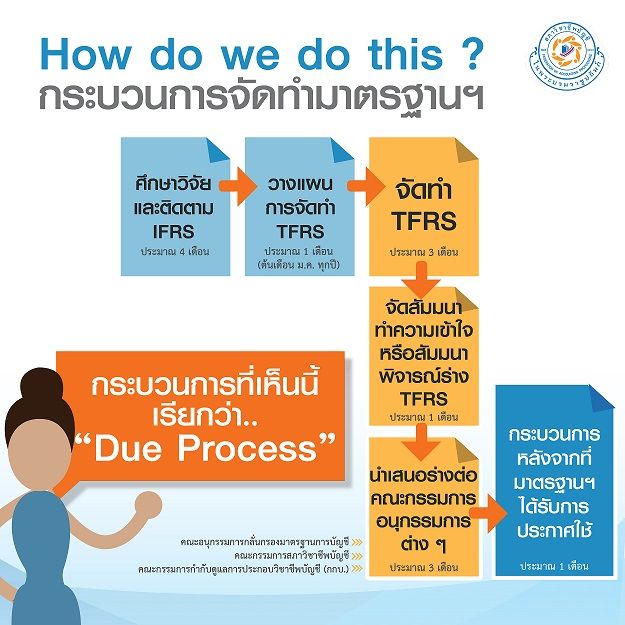 ที่มา: www.fap.or.th การศึกษา วิจัย และติดตาม IFRSการวางแผนงานในการจัดทำ TFRSการจัดทำมาตรฐานการรายงานทางการเงินการจัดสัมมนาทำความเข้าใจ หรือสัมมนาพิจารณาร่างมาตรฐานรายงานทางการเงินการนำเสนอรางมาตรฐานการรายงานทางการเงินต่อคณะอนุกรรมการกลั่นกรองมาตรฐานการบัญชี คณะกรรมการสภาพวิชาชีพบัญชี และคณะกรรมการกำกับดูแลการประกอบวิชาชีพ (กกบ.) กระบวนการหลังจากที่มาตรฐานได้รับการเผยแพร่การนำเสนองบการเงิน (IAS 1: Presentation of Financial Statement)มาตรฐานการบัญชี ฉบับที่ 1 (ปรับปรุง 2561) เรื่อง การนำเสนองบการเงิน กำหนดเกณฑ์การนำเสนองบการเงินที่จัดทำขึ้นเพื่อวัตถุประสงค์ทั่วไป เพื่อให้มั่นใจว่างบการเงินดังกล่าวจะสามารถเปรียบเทียบได้กับงบการเงินงวดก่อน ๆ ของกิจการและงบการเงินของกิจการอื่น 	งบการเงินที่จัดทำขึ้นเพื่อวัตถุประสงค์ทั่วไป หมายถึง งบการเงินที่จัดทำขึ้นเพื่อสนองความต้องการของผู้ใช้งบการเงินซึ่งไม่อยู่ในฐานะที่จะเรียกร้องให้กิจการจัดทำรายงานที่มีการดัดแปลงตามความต้องการข้อมูลที่เฉพาะเจาะจง	จุดมุ่งหมายของงบการเงิน	งบการเงินเป็นการจำเสนอฐานะการเงินและผลการดำเนินงานทางการเงินของกิจการอย่างมีแบบแผน โดยมีวัตถุประสงค์เพื่อให้ข้อมูลเกี่ยวกับฐานะการเงิน ผลการดำเนินงาน และกระแสเงินสดของกิจการ ซึ่งเป็นประโยชน์ต่อการตัดสินใจเชิงเศรษฐกิจของผู้ใช้งบการเงินกลุ่มต่าง ๆ  ซึ่งงบการเงินให้ข้อมูลทุกข้อดังต่อไปนี้ที่เกี่ยวข้องกับกิจการสินทรัพย์หนี้สินส่วนของเจ้าของรายได้และค่าใช้จ่าย รวมถึงกำไรหรือขาดทุนเงินทุนที่ได้รับจากผู้เป็นเจ้าของ และการจัดสรรส่วนทุนให้ผู้เป็นเจ้าของในฐานะที่เป็นเจ้าของ และกระแสเงินสดงบการเงินฉบับสมบูรณ์งบการเงินฉบับสมบูรณ์ประกอบด้วยงบแสดงฐานะการเงิน ณ วันสิ้นงวดงบกำไรขาดทุนและกำไรขาดทุนเบ็ดเสร็จอื่นสำหรับงวดงบแสดงการเปลี่ยนแปลงของส่วนของเจ้าของสำหรับงวดงบกระแสเงินสดสำหรับงวดหมายเหตุประกอบงบการเงิน ประกอบด้วยนโยบายการบัญชีที่สำคัญ และข้อมุลที่ให้คำอธิบายอื่นงบแสดงฐานะการเงิน ณ วันต้นงวดของงวดก่อน เมื่อกิจการได้นำนโยบายการบัญชีใหม่มาถือปฏิบัติย้อนหลัง หรือการปรับย้อนหลังรายการในงบการเงิน หรือเมื่อกิจการมีการจัดประเภทรายการใหม่ในงบการเงิน	หลักเกณฑ์สำคัญในการจัดทำและนำเสนองบการเงินการดำเนินงานต่อเนื่องในการจัดทำงบการเงิน ฝ่ายบริหารของกิจการต้องประเมินความสามารถของกิจการในการดำเนินงานอย่างต่อเนื่องของกิจการ งบการเงินของกิจการต้องจัดทำขึ้นตามเกณฑ์การดำเนินงานต่อเนื่อง เว้นแต่ฝ่ายบริหารมีความตั้งใจจะชำระบัญชี หรือหยุดประกอบธุรกิจ หรือไม่มีทางเลือกที่เป็นไปได้จริงอื่นใดนอกจากชำระบัญชีหรือหยุดประกอบธุรกิจเกณฑ์คงค้างกิจการต้องจัดทำงบการเงินตามเกณฑ์คงค้าง เว้นแต่เป็นข้อมูลกระแสเงินสด กิจการต้องรับรู้รายการบัญชีเมื่อเกิดรายการนั้นขึ้น แม้ว่า ณ วันที่เกิดรายการจะยังไม่ได้รับหรือจ่ายเงินสดก็ตาม กิจการต้องแสดงรายการแต่ละรายการที่มีสาระสำคัญแยกจากกัน แม้ว่าจะมีลักษณะคล้ายคลึงกันก็ตาม (ดังนั้น รายการที่ลักษณะหรือหน้าที่ไม่เหมือนกันที่มีสาระสำคัญต้องแยกแสดงรายการด้วย เว้นแต่รายการเหล่านั้นไม่มีสาระสำคัญ)ความมีสาระสำคัญและการนำเสนอด้วยยอดรวมกิจการต้องนำเสนอรายการที่มีลักษณะคล้ายคลึงกันแต่ละประเภทที่มีสาระสำคัญแยกจากกันในงบการเงิน นอกจากนี้กิจการยังต้องแสดงรายการที่มีลักษณะหรือหน้าที่ที่ไม่คล้ายคลึงกันแต่ละรายการแยกจากกันในงบการเงิน เว้นแต่รายการเหล่านั้นจะไม่มีสาระสำคัญการหักกลบกิจการต้องไม่นำรายการสินทรัพย์และหนี้สิน หรือรายได้และค่าใช้จ่าย มาหลักกลบกัน นอกจากมารตฐานการรายงานทางการเงินมีข้อกำหนดหรืออนุญาตให้หักกลบได้ เนื่องจากการหักกลบจะทำให้ความเข้าใจในงบการเงินของผู้ใช้งบการเงินลดลง สำหรับกรณีของการวัดมูลค่าสินทรัพย์ซึ่งแสดงด้วยยอดสุทธิจากบัญชีปรับมูลค่า ไม่ถือเป้นการหักกลบรายการ เช่น การแสดงสินค้าคงเหลือสุทธิจากค่าเผื่อสินค้าล้าสมัย หรือการแสดงยอดลูกหนี้สุทธิจากค่าเผื่อหนี้สงสัยจะสูญ เป็นต้นความถี่ในการรายงานกิจการต้องนำเสนองบการเงินฉบับสมบูรณ์ (รวมถึงข้อมูลเปรียบเทียบ) อย่างน้อยปีละครั้ง ในกรณีที่มีการเปลี่ยนแปลงวันสิ้นรอบระยะเวลารายงาน และเป็นเหตุให้กิจการนำเสนองบการเงินซึ่งมีระยะเวลาบัญชียาวกว่าหรือสั้นกว่าหนึ่งปี กิจการต้องเปิดเผยข้อมูลดังต่อไปนี้เพิ่มเติมสำหรับงวดนั้น เหตุผลในการใช้งวดที่ยาวหรือสั้นกว่าหนึ่งปี และข้อเท็จจริงทีว่าจำนวนเงินเปรียบเทียบที่แสดงในงบการเงินไม่สามารถนำมาเปรียบเทียบกันได้ทั้งหมดข้อมูลเปรียบเทียบในการนำเสนองบการเงิน กิจการต้องเปิดเผยข้อมูลเปรียบเทียบของงวดก่อนสำหรับทุกรายการที่แสดงจำนวนเงินในงบการเงินงวดปัจจุบัน เรียกว่า ข้อมูลเปรียบเทียบขั้นต่ำ กิจการต้องรวมข้อมูลเปรียบเทียบที่เป็นข้อมูลเชิงบรรยายและพรรณา หากข้อมูลนั้นช่วยให้ผู้ใช้งบการเงินสามารถเข้าใจงบการเงินของงวดปัจจุบันได้นอกจากนี้กิจการอาจแสดงข้อมูลเปรียบเทียบเพิ่มเติมจกาข้อมูลเปรียบเทียบขั้นต่ำตามที่กำหนดในมาตรฐานการรายงานทางการเงิน ตัวอย่างเช่น กิจการอาจนำเสนองบงวดที่สามของงบกำไรขาดทุนและกำไรขาดทุนเบ็ดเสร็จอื่น (โดยนำเสนองวดปัจจุบัน งวดก่อน และงวดที่จะเปรียบเทียบเพิ่มเติมอีกหนึ่งงวด) อย่างไรก็ตาม กิจการไม่จำเป็นต้องนำเสนองบงวดที่สามของงบแสดงฐานะการเงิน งบกระแสเงินสด หรืองบแสดงการเปลี่ยนแปลงส่วนของเจ้าของเปรียบเทียบ แต่ทั้งนี้ กิจการต้องแสดงหมายเหตุประกอบงบการเงินสำหรับข้อมูลเปรียบเทียบที่เกี่ยวข้องกับงบกำไรขาดทุนและกำไรขาดทุนเบ็ดเสร็จอื่นที่นำเสนอเพิ่มเติมความสม่ำเสมอในการนำเสนอกิจการต้องนำเสนอและจัดประเภทรายการในงบการเงินในลักษณะเดียวกันในทุกงวด ยกเว้นกรณีใดกรณีหนึ่งดังต่อไปนี้ ลักษณะการดำเนินงานของกิจการมีการเปลี่ยนแปลงอย่างมีนัยสำคัญ หรือมีการทบทวนงบการเงินแล้วมีความชัดเจนว่าการนำเสนอและการจัดประเภทรายการในงบการเงินแบบใหม่จะทำให้การนำเสนองบการเงินมีความเหมาะสมยิ่งขึ้น หรือมาตรฐานการรายงานทางการเงินกำหนดให้มีการเปลี่ยนแปลงการนำเสนองบการเงินโครงสร้างและเนื้อหาของงบการเงิน:	งบแสดงฐานะการเงิน 	ข้อมูลที่ต้องนำเสนอในงบแสดงฐานะการเงิน มีดังต่อไปนี้เงินสดและรายการเทียบเท่าเงินสดลูกหนี้การค้าและลูกหนี้อื่นสินค้าคงเหลือสินทรัพย์ชีวภาพ ภายในขอบเขตของมาตรฐานการบัญชี ฉบับที่ 41 (ปรับปรุง 2561) เรื่อง เกษตรกรรม (เมื่อมีการประกาศใช้)เงินลงทุนซึ่งบันทึกโดยใช้วิธีส่วนได้เสียสินทรัพย์ทางการเงิน สินทรัพย์ไม่มีตัวตนอสังหาริมทรัพย์เพื่อการลงทุนที่ดิน อาคารและอุปกรณ์ยอดรวมของสินทรัพย์ที่จัดประเภทเป็นสินทรัพย์ที่ถือไว้เพื่อขายและสินทรัพย์ที่รวมอยู่ในกลุ่มสินทรัพย์ที่จะจำหน่ายซึ่งจัดประเภทเป็นสินทรัพย์ที่ถือไว้เพื่อขายตามมาตรฐานการรายงานทางการเงิน ฉบับที่ 5 (ปรับปรุง 2561) เรื่อง สินทรัพย์ไม่หมุนเวียนทีถือไว้เพื่อขายและการดำเนินงานที่ยกเลิกเจ้าหนี้การค้าและเจ้าหนี้อื่นประมาณการหนี้สินหนี้สินทางการเงิน หนี้สินและสินทรัพย์ภาษีเงินได้สำหรับงวดปัจจุบันตามที่กำหนดในมาตรฐานการบัญชี ฉบับที่ 12 (ปรับปรุง 2561) เรื่อง ภาษีเงินได้ (เมื่อมีการประกาศใช้)หนี้สินภาษีเงินได้รอการตัดบัญชีและสินทรัพย์ภาษีเงินได้รอการตัดบัญชีตามที่กำหนดในมาตรฐานการบัญชี ฉบับที่ 12 (ปรับปรุง 2561) เรื่อง ภาษีเงินได้ (เมื่อมีการประกาศใช้)หนี้สินที่รวมในกลุ่มสินทรัพย์ที่จะจำหน่ายที่จัดประเภทเป็นสินทรัพย์ที่ถือไว้เพื่อขายตามมาตรฐานการรายงานทางการเงิน ฉบับที่ 5 (ปรับปรุง 2561) เรื่อง สินทรัพย์ไม่หมุนเวียนที่ถือไว้เพื่อขายและการดำเนินงานที่ยกเลิก (เมื่อมีการประกาศใช้)ส่วนได้เสียที่ไม่มีอำนาจควบคุมที่แสดงในส่วนของเจ้าของ และทุนที่ออกจำหน่าย และสำรองต่างๆ ที่จัดสรรให้แก่ผู้เป็นเจ้าของของบริษัทใหญ่ความแตกต่างระหว่างรายการหมุนเวียนกับรายการไม่หมุนเวียนกิจการต้องแยกแสดงสินทรัพย์และหนี้สิน เป็นรายการหมุนเวียนและไม่หมุนเวียนในงบแสดงฐานะการเงิน เว้นแต่การแสดงรายการตามสภาพคล่องจะมีความน่าเชื่อถือและมีความเกี่ยวข้องมากหากกิจการปฏิบัติตามข้อยกเว้นนี้ สินทรัพย์และหนี้สินทั้งหมดต้องแสดงตามลำดับของสภาพคล่อง และไม่ว่าสินทรัพย์และหนี้สินจะนำเสนอไว้ด้วยวิธีใดก็ตากิจการต้องเปิดเผยจำนวนที่คาดว่า จะได้รับคืนหรือจ่ายชำระในระยะเวลาเกินกว่า 12 เดือน สำหรับรายการสินทรัพย์และหนี้สินแต่ละบรรทัดซึ่งได้รวมยอดคงเหลือส่วนที่คาดว่าจะได้รับคืนหรือจ่ายชำระดังนี้ไม่เกิน 12 เดือน นับจากรอบระยะเวลารายงาน และเกินกว่า 12 เดือน นับจากรอบระยะเวลารายงานการจัดประเภทสินทรัพย์เป็นรายการหมุเวียนและไม่หมุนเวียนกิจการต้องจัดประเภทสินทรัพย์เป็นสินทรัพย์หมุนเวียนเมื่อสินทรัพย์นั้นเป็นไปตามเงื่อนไขข้อใดข้อหนึ่งต่อไปนี้คาดว่าจะได้รับประโยชน์ หรือตั้งใจสำหรับขายหรือใช้ภายในรอบระยะเวลาการดำเนินงานตามปกติของกิจการถือสินทรัพย์โดยมีวัตถุประสงค์หลักถือไว้เพื่อค้าคาดว่าจะได้รับประโยชน์จากสินทรัพย์ภายใน 12 เดือนหลังจากรอบระยะเวลารายงาน หรือสินทรัพย์ที่เป็นเงินสดหรือรายการเทียบเท่าเงินสด (ตามที่ได้นิยามไว้ในมาตรฐานการบัญชี ฉบับที่ 7 (ปรับปรุง 2561) เรื่อง งบกระแสเงินสด และไม่มีข้อจำกัดในการแลกเปลี่ยนหรือการชำระหนี้สินภายในระยะเวลาอย่างน้อย 12 เดือนหลังจากรอบระยะเวลารายงาน***สินทรัพย์ที่ไม่เป็นไปตามเงื่อนไขข้างต้นต้องจัดประเภทเป็นสินทรัพย์ไม่หมุนเวียน***หลักการพื้นฐานของจรรยาบรรณของสภาวิชาชีพบัญชีฯ (ตามข้อบังคับฉบับที่ 19)หลักการพื้นฐานของจรรยาบรรณของสหพันธ์นักบัญชีระหว่างประเทศIFAC Handbook of the Code of Ethics (2012)1) ความโปร่งใส ความเป็นอิสระ ความเที่ยงธรรม และความซื่อสัตย์สุจริต1)  Integrity2)  Objectivity2) ความรู้ความสามารถ และมาตรฐานในการปฏิบัติงาน3)  Professional Competence and Due Care3) การรักษาความลับ4)  Confidentiality4) ความรับผิดชอบต่อผู้รับบริการ     ความรับผิดชอบต่อผู้ถือหุ้น ผู้เป็นหุ้นส่วน บุคคลหรือนิติบุคคลที่ผู้ประกอบวิชาชีพปฏิบัติหน้าที่ให้    ความรับผิดชอบต่อเพื่อร่วมวิชาชีพ และจรรยาบรรณทั่วไป5)  Professional Behavior